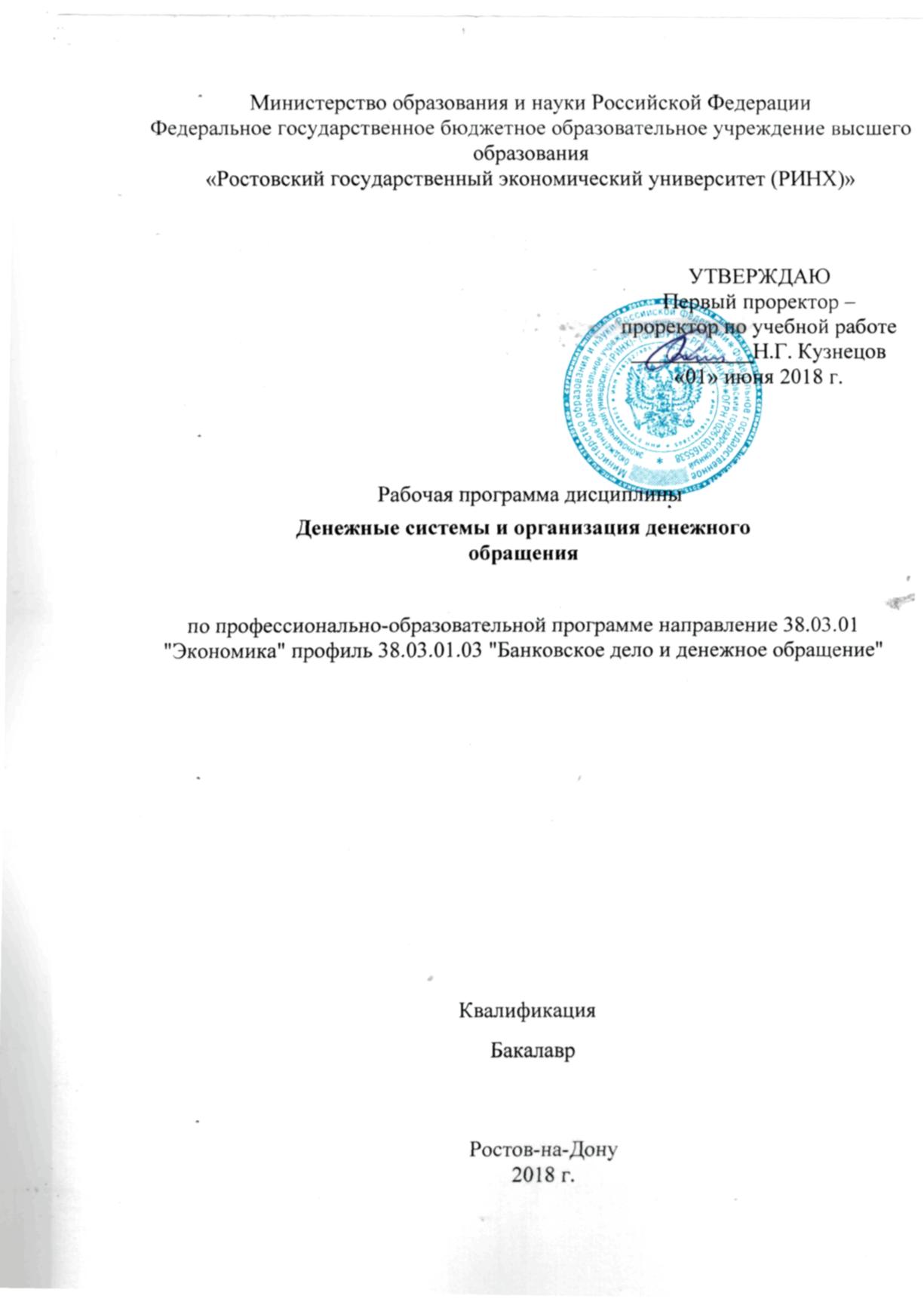 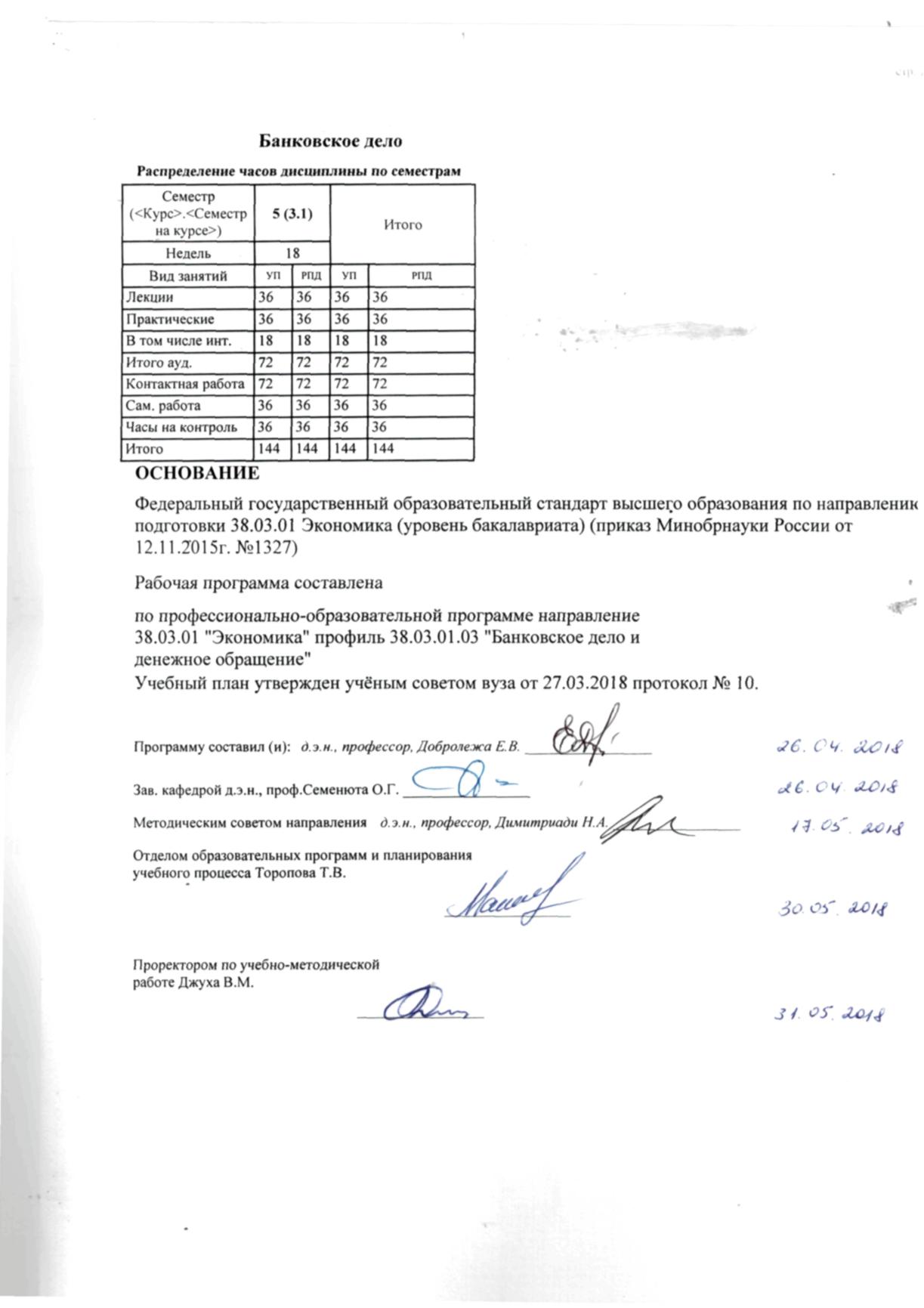 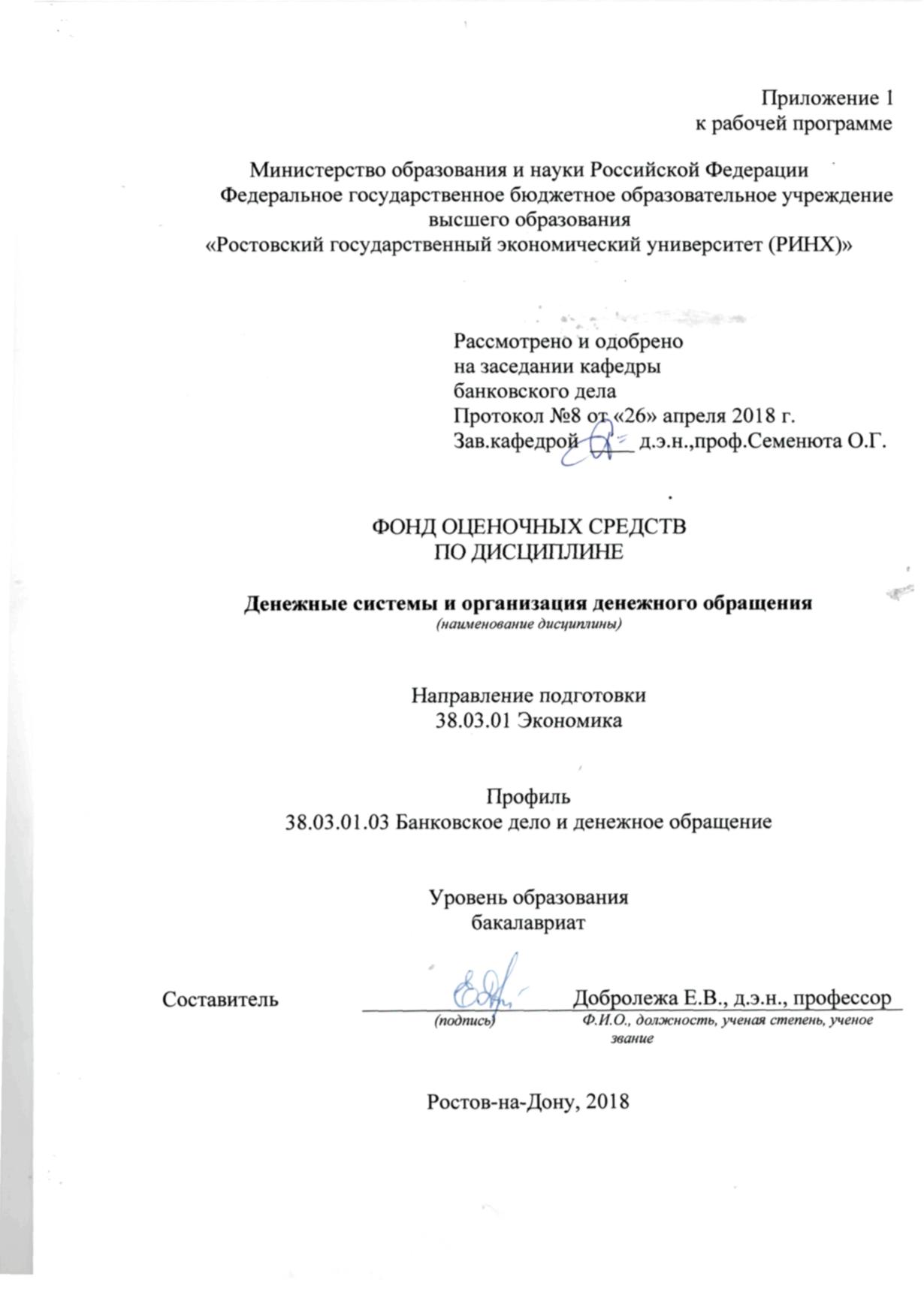 1. Перечень компетенций с указанием этапов их формирования в процессе освоения образовательной программы1.1 Перечень компетенций с указанием этапов их формирования представлен в п. 3. «Требования к результатам освоения дисциплины» рабочей программы дисциплины. 2. Описание показателей и критериев оценивания компетенций на различных этапах их формирования, описание шкал оценивания  2.1 Показатели и критерии оценивания компетенций:  * Наименование раздела указывается в соответствии с рабочей программой дисциплины.**О – опрос, Д – доклад, СЗ – кейсы, ситуационные задания,  КС – круглый стол, РЗ – расчетное задание, Т – тест, И(Г)АЗ- индивидуальное (групповое) аналитическое задание.2.2 Шкалы оценивания:   Текущий контроль успеваемости и промежуточная аттестация осуществляется в рамках накопительной балльно-рейтинговой системы в 100-балльной шкале:84-100 баллов (оценка «отлично») 67-83 баллов (оценка «хорошо») 50-66 баллов (оценка «удовлетворительно») 0-49 баллов (оценка «неудовлетворительно») 3 Типовые контрольные задания или иные материалы, необходимые для оценки знаний, умений, навыков и (или) опыта деятельности, характеризующих этапы формирования компетенций в процессе освоения образовательной программыМинистерство образования и науки Российской ФедерацииФедеральное государственное бюджетное образовательное учреждение высшего образования«Ростовский государственный экономический университет (РИНХ)»Кафедра «Банковское дело»Вопросы  для подготовки  к экзаменупо дисциплине     «Денежные системы и организация денежного обращения»Характеристика рационалистической концепции происхождения денег. Сторонники. Развития хозяйственной системы общества – бартерная и денежная экономика (виды, достоинства и недостатки бартера); этапы общественного разделения труда; свойства металлического товара-эквивалента; свойства денег в условиях бумажно-денежного обращения. Характеристика эволюционной теории денег. Сторонники. Эволюция форм стоимости. Полноценные деньги: понятие, виды - товарные (товарно-счетные, товарно-весовые, слитковые), металлические (переходные и основные формы), бумажные. Причины перехода от металлического к бумажному денежному обращению.Неполноценные (необеспеченные) деньги: понятие, виды – монетные, кредитные (векселя, банкноты, чеки, депозитные, электронные). Денежные суррогаты и их роль в российской экономике.Электронные деньги: понятие, предпосылки их появления и особенности. Классификация систем электронных денег. Регулирование деятельности в сфере электронных денег. Тенденции и проблемы развития электронных денег. Роль золота в современной экономике. Понятие денежной массы, денежных агрегатов и денежной базы. Различие между трансакционным и ликвидным подходом к измерению денежной массы.Структура денежной массы. Особенности структуры денежной массы в России.Понятие и содержание совокупного денежного оборота. Факторы его устойчивости. Денежная эмиссия: сущность, виды, механизм. Сущность и механизм банковского (депозитного) мультипликатора.Характеристика законов денежного обращения.Теории денег (металлическая, номиналистическая, количественная, марксистская, кейнсианская, монетаристская). Основные задачи, содержание и цели единой государственной денежно-кредитной политики.Денежная система: понятие и элементы.Понятие, виды и характеристика металлических денежных систем. Понятие и принципы организации системы обращения неразменных денежных знаков.Методы стабилизации денежных систем.Становление и развитие металлической денежной системы России.Становление и развитие денежного обращения России, основанного на бумажных деньгах.Эволюция развития денежной системы России.Современное устройство денежной системы РФ.Состояние и проблемы денежного обращения России на современном этапе развития. Этапы развития валютной интеграции и формирования денежной системы Европейского союза. Цель деятельности Европейского союза. Базовые инструменты денежно-кредитного регулирования Европейского союза.Характеристика денежной системы одной из стран Евросоюза (по усмотрению студента).Структура и современное состояние денежного обращения одной из стран Евросоюза (по усмотрению студента).Денежная единица и денежное обращение США.Структура денежного обращения США.Регулирование денежной системы США.Причины выдвижения доллара США на роль мировой валюты.Характеристика денежной системы Японии.Структура и современное состояние денежного обращения Японии.Элементы денежной системы Китая. Развитие денежного обращения Китая. Регулирование денежного обращения КитаяРасчетные задания для промежуточного контроля (экзамен)Задание 1. Совокупность произведенных платежей по товарам и услугам за наличные деньги составляет 8250 млрд руб. Определите величину массы наличных денег в обращении, если среднее число оборотов денежной единицы равно 5.Задание 2. Объем производства увеличился на 5%, денежная масса — на 25%. Как изменился средний уровень цен при стабильной скорости оборота денег?Задание 4. Объем производства увеличился на 4%, денежная масса — на 26%, средний уровень цен — на 6%. Как изменилась скорость оборота (оборачиваемость) денег?Задание 5. Объем производства увеличился на 5%, скорость оборота денег снизилась на 4%, средний уровень цен вырос на 8%. Как изменился объем денежной массы?Задание 6. Объем производства увеличился на 4%, денежная масса — на 26%, скорость оборота денег — на 8%. Как изменился средний уровень пен?Задание 7. Объем производства вырос на 5%, денежная масса — на 25%, средний уровень цен — на 34%. Как изменилась скорость оборота денег?Задание 8. Объем производства сократился на 4%, денежная масса выросла в 2,3 раза, скорость оборота денег — на 15%. Как изменился уровень цен?Задание 9. Объем производства снизился на 21%, цены выросли в 3,3 раза, скорость оборота денег — на 34%. Как изменилась величина денежной массы?Задание 10. Совокупность произведенных платежей по товарам и услугам за наличные деньги составляет 6500 млрд руб. Определите величину массы наличных денег в обращении, если среднее число оборотов денежной единицы равно 5.Критерии оценивания: - 84-100 баллов (оценка «отлично») - изложенный материал фактически верен, наличие глубоких исчерпывающих знаний в объеме пройденной программы дисциплины в соответствии с поставленными программой курса целями и задачами обучения; правильные, уверенные действия по применению полученных знаний на практике, грамотное и логически стройное изложение материала при ответе, усвоение основной и знакомство с дополнительной литературой;- 67-83 баллов (оценка «хорошо») - наличие твердых и достаточно полных знаний в объеме пройденной программы дисциплины в соответствии с целями обучения, правильные действия по применению знаний на практике, четкое изложение материала, допускаются отдельные логические и стилистические погрешности, обучающийся  усвоил основную литературу, рекомендованную в рабочей программе дисциплины;- 50-66 баллов (оценка удовлетворительно) - наличие твердых знаний в объеме пройденного курса в соответствии с целями обучения, изложение ответов с отдельными ошибками, уверенно исправленными после дополнительных вопросов; правильные в целом действия по применению знаний на практике;- 0-49 баллов (оценка неудовлетворительно) - ответы не связаны с вопросами, наличие грубых ошибок в ответе, непонимание сущности излагаемого вопроса, неумение применять знания на практике, неуверенность и неточность ответов на дополнительные и наводящие вопросы».Министерство образования и науки Российской ФедерацииФедеральное государственное бюджетное образовательное учреждение высшего образования«Ростовский государственный экономический университет (РИНХ)»Кафедра «Банковское дело» (наименование кафедры)Вопросы для устного опроса по дисциплине     «Денежные системы и организация денежного обращения»Модуль 1 «Эволюция денег и денежных систем, организация денежного обращения» Тема 1.1 «Эволюция форм и видов денег»Какая главная причина обуславливает необходимость денег? В чем заключается суть рационалистической и эволюционной теорий происхождения денег? Каковы недостатки рационалистической теории? Охарактеризуйте непосредственные экономические предпосылки и процесс появления денег исходя из основных положений эволюционной теории. Всегда ли будут существовать деньги? Возможны ли безденежные отношения? Каково социально-экономическое значение появления денег? Охарактеризуйте свойства денег как всеобщего эквивалента стоимости и как экономической категории. Почему деньги можно рассматривать как капитал? Какие факторы обуславливают самостоятельное функционирование денег, не связанное с обслуживанием товарной массы? Что представляют собой полноценные деньги и знаки стоимости? Какие деньги относятся к полноценным деньгам и знакам стоимости? Что представляют собой металлические деньги? Каковы объективные экономические основы их появления? Охарактеризуйте свойства металлических денег. Почему при обращении металлических денег мог действовать стихийный закон регулирования денежной массы в обращении? Почему экономика, основанная на обращении металлических денег, является безинфляционной? Какие экономические причины способствовали изъятию металлических денег из обращения и их замене знаками стоимости? Что представляют собой бумажные деньги? Каковы экономические пред-посылки их появления? Кто выпускает бумажные деньги в обращение? Почему при эмиссии бумажных денег возникает возможность получения эмиссионного дохода? Каковы закономерности обращения бумажных денег? Почему бумажные деньги подвержены обесценению? В каких формах оно происходит? Что представляют собой кредитные деньги? Почему возникает необхо-димость их появления в обороте? Какие долговые обязательства выражают кредитные деньги?Что представляют собой «квази-деньги»? В чем заключаются различия и сходства кредитных и бумажных денег? В чем проявляется значение кредитных денег? Что представляет собой вексель? Что такое индоссамент, аллонж и аваль? Охарактеризуйте разновидности векселей. Какие существуют возможности распоряжения векселем? Чем ограничено вексельное обращение? Что представляет собой банкнота? Каковы ее преимущества в сравнении с обращением векселей? Каковы закономерности эмиссии и обращения банкнот? Охарактеризуйте разновидности банкнот. Существуют ли принципиальные отличия современных банкнот от бумажных денег? Какими путями банкноты поступают в обращение? В чем заключается суть фидуциарной эмиссии банкнот? Охарактеризуйте особенности английской, немецкой, французской и американской систем обеспечения банкнотной эмиссии. Что представляет собой чек? Чем он отличается от векселя? Охарактеризуйте разновидности чеков. Тема 1.2  «Денежное обращение. Государственное регулирование денежного оборота»Чем отличаются понятия «выпуск денег» и «эмиссия денег»? Как выпускаются и поступают в обращение наличные и безналичные деньги? В чем заключаются особенности эмиссии наличных и безналичных денег в плановой и рыночной моделях экономики? Почему современная денежная эмиссия носит кредитный характер? Эмиссия каких денег – наличных или безналичных – является первичной? Почему? Кто и для чего эмитирует безналичные деньги? На каких принципах строится эмиссия безналичных денег в рыночной экономике? Кто организует и управляет механизмом безналичной эмиссии? Для чего создается специализированный централизованный резерв средств центрального банка? Почему центральный банк вводит для коммерческих банков систему обязательного резервирования средств? Что представляет собой свободный резерв? Чем отличается свободный резерв отдельного коммерческого банка и системы коммерческих банков? Что такое банковский мультипликатор? Как действует механизм банковского мультипликатора? Что характеризует коэффициент мультипликации? О чем свидетельствует увеличение или уменьшение его значения? Какими способами центральный банк может воздействовать на величину свободного резерва коммерческих банков? Кто осуществляет эмиссию наличных денег и расчетно-кассовое обслуживание коммерческих банков на территории России? Как устанавливается величина эмиссии наличных денег в плановой и рыночной моделях экономики? Почему эмиссия наличных денег осуществляется децентрализованно? Для чего формируются резервные фонды и оборотные кассы расчетно-кассовых центров? Считаются ли денежные знаки, находящиеся в резервных фондах и оборотных кассах, денежными знаками в обращении? Приведите конкретные примеры необходимости перевода денег из резервных фондов в оборотные кассы и наоборот. Взимает ли расчетно-кассовый центр плату за выдачу коммерческим банкам наличных денег в пределах их свободного резерва? Какая операция для расчетно-кассового центра будет считаться эмиссионной? Кто располагает сведениями о том, произошла ли в данный день эмиссия наличных денег в стране в целом? Что представляет собой денежный оборот? Чем он отличается от платежного оборота? Что понимается под структурой денежного оборота? Какие факторы влияют на соотношение между наличным и безналичным денежным оборотом? Охарактеризуйте основополагающие принципы организации денежного оборота. Что представляет собой наличный денежный оборот? Между какими субъектами проводятся расчеты наличным порядком? В чем заключается значение наличного денежного оборота? Что представляет собой безналичный денежный оборот? Между какими субъектами осуществляются расчеты безналичным порядком? Какие платежи – товарные или нетоварные – преобладают в структуре безналичного денежного оборота? Почему? В чем проявляется значение безналичного денежного оборота?Что представляет собой денежное обращение?Что характеризует линия движения денег? Какая линия движения денег считается закономерной? К каким негативным последствиям приводит нарушение закономерной линии движения денег? Что характеризует скорость обращения денег? В чем измеряется скорость обращения денег? Какие рассчитывают показатели скорости обращения денег? Какие факторы влияют на скорость обращения денег? Приведите конкретные примеры их воздействия на изменение скорости обращения денег. Что показывает и как рассчитывается коэффициент монетизации? Что определяют законы денежного обращения? Охарактеризуйте экономический смысл законов денежного обращения для функции денег как средства обращения и для функций денег как средства обращения и средства платежа. К чему приводит нарушение законов денежного обращения? Действуют ли законы денежного обращения в безналичном обороте? Обоснуйте свой ответ. Распространяется ли действие законов денежного обращения на обращение неразменных знаков стоимости? Обоснуйте свой ответ. Используя уравнение обмена, объясните, почему возможен рост номинального национального продукта без изменения количества денег, находящихся в обращенииВ чем заключается суть закона денежного обращения, сформулированного Н. Коперником и Т. Грэшемом? Имеет ли актуальность данный закон в настоящее время? Тема 1.3 «Типы денежных систем и этапы их эволюции»Что такое денежная система?Какие элементы включала денежная система при обращении полноценных денег? Охарактеризуйте их. Какие новые элементы появились в денежной системе при замене полноценных денег знаками стоимости? Чем было вызвано их появление? Охарактеризуйте элементы современной денежной системы. Кто утверждает образцы банкнот и монет и публикует их описание в средствах массовой информации в России? Какие установлены в России сроки обмена старых банкнот на новые? Допускаются ли при этом ограничения по суммам и субъектам обмена? Охарактеризуйте денежные системы металлического и бумажно-кредитного денежного обращения и их разновидности. Какие причины способствовали необходимости перехода от одной системы к другой? Какие требования предъявляются к денежной системе? Реализуются ли данные требования в современной российской денежной системе?Что представляет собой антиинфляционная политика? Какие мероприятия осуществляются в рамках ее реализации? Что понимается под эффективностью антиинфляционной политики? От чего она зависит? Охарактеризуйте основные методы стабилизации денежного обращения и валют. В чем заключаются особенности применения девальвации и ревальвации при обращении полноценных денег и знаков стоимости?Назовите основные черты сложившейся в 1944 г. Бреттон-Вудсской денежной системы.Каковы особенности Ямайской денежной системы?Модуль 2 «Денежные системы промышленно развитых стран»Тема 2.1 «Денежная система России». Характеристика денежных реформ в России до и после 1917 г. Перечислите основные параметры, характеризующие денежную систему Российской Федерации.Чем отличается денежная система России от денежной системы СССР?Тема 2.2 «Денежная система стран Европейского союза»Каковы этапы развития валютной интеграции и формирования денежной системы ЕС?Каковы особенности монетарной политики в ЕС?Перечислите базовые инструменты денежно-кредитного регулирования Европейского союза?Каковы тенденции развития системы обязательного резервирования в ЕС?Какова практика рефинансирования в странах Евросистемы?Каковы особенности политики открытого рынка в США?Какова структура Европейского Центрального банка?Тема 2.3 «Денежная система Азиатско-Тихоокеанского региона»Охарактеризуйте основные этапы развития денежной системы США.Каковы особенности монетарной политики в США?Перечислите базовые инструменты денежно-кредитного регулирования в США.Какие органы осуществляют денежно-кредитное регулирование в США?В каком году была введена практика обязательных резервов в США?Каковы тенденции развития системы обязательного резервирования в США?Каковы особенности системы рефинансирования в США?В чем сущность «американского» способа проведения кредитных аукционов и в чем его  отличие от «голландского»?Каковы особенности политики открытого рынка в США?Охарактеризуйте основные этапы развития денежной системы Японии.Каковы особенности монетарной политики в Японии?В каком году была введена практика обязательных резервов в Японии?Каковы особенности системы рефинансирования в Японии?Каковы особенности политики открытого рынка в Японии?Охарактеризуйте основные этапы развития денежной системы Китая.Каковы особенности монетарной политики в Китае?В каком году была введена практика обязательных резервов в Китае?Каковы особенности системы рефинансирования в Китае?Каковы особенности политики открытого рынка в Китае?Критерии оценки: оценка «отлично» выставляется студенту, если он перечисляет все  существенные характеристики обозначенного в вопросе предмета и возможные варианты дальнейшего развития решения проблемы, если это возможно;оценка «хорошо», если студент раскрыл только часть основных положений вопроса, продемонстрировал неточность в представлениях о предмете вопроса; оценка «удовлетворительно», если студент обозначил общую траекторию ответа, но не смог конкретизировать основные компоненты; оценка «неудовлетворительно»,  если студент не продемонстрировал знаний основных понятий, представлений об изучаемом предмете.Министерство образования и науки Российской ФедерацииФедеральное государственное бюджетное образовательное учреждение высшего образования«Ростовский государственный экономический университет (РИНХ)»Кафедра «Банковское дело»Расчетные заданияпо дисциплине     «Денежные системы и организация денежного обращения»Задание 1. На основании приведенных данных рассчитайте темпы годового прироста: а) денежной массы в национальном определении (агрегат М2); б) денежной массы по методологии денежного обзора (агрегат М2Х); в) депозитов в иностранной валюте.Задание 2. На основании приведенных данных рассчитайте: 1) темпы годового прироста: а) наличных денег в денежной массе (агрегат М2); б) депозитов в иностранной валюте в структуре денежной массы (K$); 2)	величину денежного мультипликатора.Задание 3. На основании приведенных данных рассчитайте показатели оборачиваемости денежной массы: а) скорость оборота (количество оборотов) денежной массы; б) продолжительность одного оборота; в) как изменилась оборачиваемость денежной массы.Задание 4. На основании приведенных данных рассчитайте: 1) показатели оборачиваемости наличных денег: а) скорость обращения (количество оборотов) наличных денег; б) продолжительность одного оборота; 2) долю наличных денег в денежной массе; 3) коэффициент монетизации экономики.Критерии оценки:оценка «отлично» выставляется, если студент решил все рекомендованные задачи, правильно изложил все варианты их решения, подкрепил их развернутыми выводами. оценка «хорошо» выставляется, если студент решил не менее 95% рекомендованных задач, правильно изложил все варианты решения, подкрепил их развернутыми выводами.оценка «удовлетворительно» выставляется, если студент решил не менее 50% рекомендованных задач, правильно изложил все варианты их решения, подкрепил их развернутыми выводами.оценка «неудовлетворительно» выставляется, если студент выполнил менее 50% задания, и/или неверно указал варианты решения.Министерство образования и науки Российской ФедерацииФедеральное государственное бюджетное образовательное учреждение высшего образования«Ростовский государственный экономический университет (РИНХ)»Кафедра «Банковское дело» (наименование кафедры)Тесты письменные и/или компьютерные*по дисциплине     «Денежные системы и организация денежного обращения»1. Банк тестов по модулям Модуль 1 « Эволюция денег и денежных систем, организация денежного обращения» В современных денежных системах золото используется дляа) погашения внешнего долгаб) потребленияв) размена кредитных денегг) размена бумажных денегд) формирования международных резервов.2. Выделите особенности организованного бартераа) применяется в условиях современной экономикиб) требует двойного совпадения потребностейв) не применяется в условиях современной экономикиг) обмен происходит на специализированных торговых площадках3. Первые металлические деньги появились ва) Китаеб) Древнем Римев) Древней  Грециид) Лидии4. Современные деньги в России могут размениваться на золотоа) нигдеб) на фабрике Гознакв) в Центральном банке РФг) в Министерстве финансов РФд) в ломбардах5. Отличительная черта бумажных денега) обеспечение золотым запасом страныб) эмиссия центральным банком страныв) выпуск для покрытия бюджетного дефицитаг) выпуск на потребности товарооборотад) обеспечение государственными ценными бумагами6. Безналичные расчеты производятся юридическими и физическими лицами через:а) коммерческие банкиб) расчетно-кассовые центрыв) региональные депозитарииг) уличные банкоматыд) центральный банк7. Цель эмиссии банкнот:а) удовлетворение потребности хозяйственного оборота в покупательных и платежных средствахб) покрытие дефицита бюджетав) ускорение реализации товараг) увеличение денежной массыд) снижение скорости обращения денег8. Денежный агрегат М2 включает…а) Наличные деньги, деньги на расчетных и прочих счетах;б) Все перечисленное в А+вклады до востребования;в) Все перечисленное в Б+срочные вклады;г ) Наличные деньги+срочные вклады.9. Уравнение обмена Фишера, характеризующее количество денег в обращении может быть представлено формулой:а) MV=PQ;б) MQ=PV;в) MP=PQ;г) QV=MP.10. Коэффициент монетизации экономики рассчитывается как отношение:а) национального дохода к денежной массе,б) среднегодовой величины денежной массы к номинальной величине валового внутреннего продукта (ВВП);в) золотовалютных резервов страны к объему обращающихся наличных денег;г) номинальной величины валового внутреннего продукта (ВВП) к среднегодовой величине денежной массы.11. Если при монетном биметаллизме одна монета становится неосновной, то такая система называется: а) системой хромающей валюты б) системой параллельной валюты в) системой двойной валюты г) системой постоянной валюты 12. Какая валютная система юридически закрепила демонетизацию золота: а) Ямайская б) Бреттон- Вудская в) Парижская 13. Современные денежные системы развитых стран не используют: а) установление официального золотого содержания денег; б) выпуск банкнот ЦБ; в) государственное регулирование денежного обращения 14. Золотодевизный стандарт предусматривала) размен банкнот на золотые слитки большого весаб) обращение золотых монетв) обмен банкнот на иностранные валюты, разменные на золотог) параллельный оборот золотых и серебряных монетд) свободную чеканку золотых монет15. Система параллельной валюты относится к:а) Системе обращения кредитных и бумажных денег б) Золотомонетному стандарту в) Системам биметаллизма г) Системам монометаллизма  16. Элементом денежной системы не является:а) Таргетирование б) Масштаб цен в) Денежная единица г) Эмиссионная система  17.Денежная реформа - это а) полное преобразование денежной системы страныб) долгосрочная политика государства, направленная на вытеснение бумажными   деньгами металлических денег в) полное или частичное преобразование денежной системы страны г) процесс утраты золотом денежных функцийд) форма организации денежного обращения18. Повышение курса национальной валюты по отношению к иностранным- этоа) девальвацияб) деноминацияв) стагфляцияг) ревальвацияд) дефляция19. Падение курса национальной валютыа) препятствует инфляцииб) усиливает инфляциюв) сокращает инфляциюг) препятствует дефляциид) увеличивает дефляцию20. Денежно-кредитная политика, направленная на расширение денежной массыа) рестрикционнаяб) учетнаяв) экспансионистскаяд) административнаяМодуль 2 «Денежные системы промышленно развитых стран»1. Первая реформа денежного обращения в России носит названиеа) Петра Iб) Канкрина в) Елены Глинскойг) Алексея Михайловичад) Витте2. Денежная реформа Елены Глинской была проведена ва) 1276-1279 гг.б) 1635-1638 гг.в) 1535-1538 гг.г) 1709-1712 гг.д) 1376-1379 гг.3. Цель денежной реформы Елены Глинской а) введение золотомонетного стандартаб) введение золотодевизного стандартав) создание денежной системы, основанной на серебре, с элементами биметаллизмаг) введение в обращение казначейских билетовд) выпуск ассигнаций4. Задачи денежной реформы Алексея Михайловича а) укрупнение номинала монет б) введение неполноценных монетв) введение полноценных монетг) введение золотого рубляд) девальвация рубля5. Восстание «Медный бунт» произошло в ходе реформыа) Елены Глинской б) Канкринав) Витте г) царя Алексея Михайловичад) Сокольникова6. Монета, введенная в обращение в результате реформы Алексея Михайловича а) псковкаб) ефимокв) рублевикг) талерд) новгородка7. Мероприятия денежной реформы Петра I а) создание денежной системы по десятичному принципуб) чеканка золотых монетв) чеканка полноценных медных монетг) выпуск неполноценных медных монетд) выпуск ассигнаций8. Выпуск первых бумажных денег в России был осуществлен в а) 1785 г.б) 1839 г.в) 1769 г.д) 1721 г.9. Первые бумажные деньги в России были выпущены в виде а) ассигнацийб) казначейских билетовв) банковских билетовг) банкнотд) коммерческих векселей10. Одной из причин выпуска первых бумажных денег в России были расходы на войнуа) Крымскуюб) русско-польскуюв) Севернуюг) русско-турецкую11. Денежной реформой Е.Ф. Канкрина в России была установлена системаа) биметаллизмаб) золотого монометаллизмав) серебряного монометаллизма г) медного монометаллизмад) неразменных бумажных денег12. Реформа С.Ю.Витте была проведена ва) 1790 – 1792 гг.б) 1895 – 1897 гг.в) 1689 – 1693 гг.г) 1903 – 1906 гг.13. Цель денежной реформы С.Ю.Витте:а) установление золотомонетного стандартаб) использование золотодевизного стандартав) создание денежной системы с элементами биметаллизмаг) выпуск в обращение бумажных денегд) выпуск неразменных ассигнаций14. Задачи денежной реформы 1922-1924 гг.а) выведение из обращения денежных суррогатовб) введение в обращение золотых монетв) снижение темпов инфляцииг) неограниченная денежная эмиссияд) создание устойчивой национальной валюты15. Цель денежной реформы 1922-1924 гг.а) унификация денежного обращенияб) эмиссия ассигнацийв) введение золотодевизной формы золотого стандартаг) выпуск в обращение билетов государственного банка - червонцев д) эмиссия казначейских билетове) введение золотомонетного стандарта16. Цель денежной реформы 1947 г.а) конфискационнаяб) неконфискационнаяв) конверсия государственных займовг) выражение новых банковских билетов в рубляхд) введение продовольственных карточек17. Изменение масштаба цен в 1961 г. - этоа) деноминацияб) девальвацияв) сохранение в обращении разменной монетыг) ревальвацияд) нуллификация18. Денежная реформа 1991 года (реформа Павлова) предусматривала изъятие из обращения купюр достоинствома) 25 рублейб) 100 рублейв) 5 рублейг) 50 рублейд) 3 рубля19. Цель денежной реформы 1993 г.а) создание национальной денежной системыб) изъятие из обращения банкнот и казначейских билетов образца 1961-1992 гг.в) единовременный обмен советских денегг) деноминацияд) дефляция20. Цель деноминации 1998 г.а) упрочение позиций российского рубляб) финансовое оздоровление страныв) девальвацияг) укрепление доверия к курсу рубля по отношению к иностранным валютамд) увеличение скорости обращения денег21. Первая денежная система США:а) монометаллизм;б) биметаллизм;в) золотомонетный стандарт;г) золотослитковый стандарт.22. К уровням федеральной резервной системы относятся:а) Министерство финансов;б) Совет управляющих;в) федеральные резервные банки;г) банки-члены ФРС.23. Какие комитеты включает ФРС:а) федеральный консультационный совет;б) федеральный кредитный союз;в) федеральный комитет по открытому рынку;г) федеральный комитет по страхованию.24. Функции федеральной резервной системы:а) контроль за другими банками;б) национальная монетарная политика;в) банк правительства;г) страхование рисков.2. Инструкция по выполнениюТестирование  может проводиться по одному из вопросов темы (экспресс-тест),  в целом по пройденной теме или модулю с целью оценить степень подготовленности студентов, выявить существующие пробелы в знаниях и ликвидировать их.Студентам предложен тест, состоящий из 10-ти заданий, которые проверяют знание основных вопросов изучаемой учебной дисциплины.Выполнение теста рассчитано на 30 минут. Сначала следует ознакомиться с объемом задания и сопоставить его с отведенным для решения теста временем. Порядок выполнения заданий – любой. В случае, если решение вопроса теста вызывает затруднение, следует приступить к решению следующего тестового задания, а затем, после прохождения всего задания вернуться к вопросу, который вызвал затруднения. Вне зависимости от уверенности студента в правильности своего ответа, в тесте должны быть указаны ответы на все вопросы, иначе вопрос будет оценен как нерешенный. Заполнять ответный лист необходимо аккуратно, избегая помарок и исправлений.Вопросы теста являются тестовыми заданиями закрытого типа, то есть каждый вопрос сопровождается готовыми вариантами ответов, из которых необходимо выбрать один или несколько правильных.Количество правильных ответов закрытого теста в каждом задании может разниться. Студентам рекомендуется руководствоваться пояснениями преподавателя и формулировками тестовых вопросов.Форма представления теста – письменная. При выполнении заданий студент может использовать в качестве черновика приложенный чистый лист бумаги. Выполнение теста требует соблюдения следующих правил:Не допускается общение студентов друг с другом. В случае возникновения вопроса по организации или форме подачи ответа, необходимо обратиться к преподавателю.Студентам нельзя ничего  передавать друг другу.На столе у студентов не должно быть ничего кроме ручки и черновика.    При нарушении правил результаты теста не засчитываются, студенту выставляется оценка «неудовлетворительно».4. Критерии оценки: Министерство образования и науки Российской ФедерацииФедеральное государственное бюджетное образовательное учреждение высшего образования«Ростовский государственный экономический университет (РИНХ)»Кафедра «Банковское дело»Кейсы, ситуационные заданияпо дисциплине «Денежные системы и организация денежного обращения»Тема 1.1 «Эволюция форм и видов денег»1. Предположим, что в обществе отсутствуют деньги, а сделки на рынке осуществляются путем прямого товарного обмена. Тогда для различных товаров количество возможных парных комбинаций (т.е. количество пропорций, в которых каждый конкретный товар будет обмениваться на множество других обращающихся на рынке товаров) будет определяться по формуле  n(n-1)/2 , где n – количество товаров. Рассчитайте количество парных товарообменных комбинаций, которые необходимо будет определить при обращении в стране 5 000 и 10 000 товаров. 2. Приобретение товаров в обществе может происходить путем их покупки за деньги, прямого товарного (бартерного) обмена или путем введения талонной системы распределения. Оцените достоинства и недостатки каждой возможности приобретения товаров в сравнении друг с другом. 3. Можете ли вы привести пример государства, которое не имеет собственных денег, а использует во внутреннем денежном обороте национальную валюту другой страны? Покажите преимущества и недостатки такого экономического решения.4. В чем заключается суть фидуциарной эмиссии банкнот? Охарактеризуйте особенности английской, немецкой, французской и американской систем обеспечения банкнотной эмиссии.Тема 1.2  «Денежное обращение. Государственное регулирование денежного оборота»1. Рассчитайте величину свободного резерва коммерческого банка на основе следующих данных: капитал банка – 5 000 ед.; привлеченные ресурсы – 22 000 ед.; централизованный кредит, полученный в центральном банке – 15 000 ед.; предоставленный межбанковский кредит – 5 000 ед.; ресурсы, уже вложенные в данный момент в активные операции банка – 12 500 ед. Норму обязательных резервов принять равной 25%. 2. Проанализируйте динамику и структуру денежного оборота в России за последние 5 лет, руководствуясь данными Банка России. Можно ли считать данную структуру оптимальной? Отличается ли структура денежного оборота в России от подобной структуры в развитых зарубежных странах? 3. Проанализируйте динамику скорости обращения денег и уровня монетизации экономики России за последние 5 лет по данным Банка России. Сопоставьте значения данных показателей в России и в зарубежных странах. Сделайте обобщающие выводы. Какие бы Вы предложили рекомендации по оптимизации и удешевлению системы расчетов в нашей стране? 4. Проанализируйте показатели использования банковских платежных карт в России и странах ЕС (общее количество карт, количество карт на душу населения, число банкоматов). Какие факторы препятствуют распространению банковских карт в России? Какие бы Вы предложили конкретные рекомендации по развитию банковских карт в России? 5. В 1865 г. 5 европейских стран (Франция, Бельгия, Италия, Швейцария, Греция) создали валютную группировку – Латинский монетный союз и ввели на ее территории систему двойной валюты. Был установлен официальный курс обмена золота на серебро в соотношении 1:15,5. Однако рыночная котировка не соответствовала официальной и составляла величину 1:22. Какой металл оказался оцененным ниже стоимости? В чем конкретно сказались недостатки системы двойной валюты для стран Латинского монетного союза? Почему от данной системы им пришлось отказаться? Является ли деятельность Латинского монетного союза примером реализации на практике закона Коперника – Грэшема? 6. Проанализируйте какие качественные и количественные изменения происходят в организации денежного оборота при внедрении и распространении электронных денег.7. Как обеспечить баланс между объемом наличной денежной массы и потребностями всех участников денежного оборота?Тема 1.3 «Типы денежных систем и этапы их эволюции»1. Между элементами денежной системы должна существовать тесная взаимосвязь и взаимозависимость. Приведите конкретные примеры, иллюстрирующие взаимосвязь элементов современной денежной системы. Сможет ли эффективно функционировать современная денежная система вне наличия любого из ее элементов? Ответ обоснуйте. 2. Используя данные сайта Банка России в Интернете, проанализируйте купюрное строение денежной массы в России за последние 5 лет. Какие в ней произошли изменения? Чем, по Вашему мнению, они были вызваны?3. На основе материалов учебной и монографической литературы, а также периодической печати обобщите информацию об опыте применения основных методов стабилизации денежного обращения и валют в разных странах. Оцените эффективность их применения.4. Предположим, вы согласны с тем, что государство при проведении денежно-кредитной политики должно придерживаться "монетарного правила" Фридмена. Задание: Что произойдет, с вашей точки зрения, если: – темп прироста денежной массы превысит реальный прирост ВНП и ожидаемое повышение цен; – темп прироста денежной массы будет ниже реального прироста ВНП и ожидаемого повышения цен? 5. В национальной экономике страны А наблюдается: – длительная инфляция, отличающаяся высоким уровнем; – падение уровня производства; – падение курса национальной валюты по отношению к доллару; – рост безработицы. Задание: Определите основные направления денежно-кредитной политики в этих случаях.6. Предположим, что центральный банк решает увеличить денежное предложение на 3%. Задание: Оцените вероятные способы решения этой экономической задачи и последствия реализации этой политики. 7. Предположим, что правительство поставило задачу добиться в следующем году роста реального объема производства на 3%. Задание: Какие меры мог бы предпринять центральный банк страны, чтобы "запустить" такое оживление деловой активности, не превышая 5%-го годового роста инфляции? 8. Центральный банк осуществляет широкомасштабную продажу государственных ценных бумаг на открытом рынке. Задание: На что направлена эта мера, являющаяся одним из инструментов денежно-кредитной политики?Критерии оценки: оценка «отлично» выставляется обучающемуся, если изложение материала логично, грамотно, без ошибок; свободное владение профессиональной терминологией;  умение высказывать и обосновать свои суждения; студент дает четкий, полный, правильный ответ на теоретические вопросы; студент организует связь теории с практикой. он перечисляет все  существенные характеристики обозначенного в вопросе предмета и возможные варианты дальнейшего развития решения проблемы, если это возможно.оценка «хорошо» выставляется, если студент грамотно излагает материал; ориентируется в материале, владеет профессиональной терминологией, осознанно применяет теоретические знания для решения кейса, но содержание и форма ответа имеют отдельные неточности; ответ правильный, полный, с незначительными неточностями или недостаточно полный. оценка «удовлетворительно» выставляется, если студент излагает материал неполно, непоследовательно, допускает неточности в определении понятий, в применении знаний для решения кейса, не может доказательно обосновать свои суждения; обнаруживается недостаточно глубокое понимание изученного материала. оценка «неудовлетворительно» выставляется, если отсутствуют необходимые теоретические знания; допущены ошибки в определении понятий, искажен их смысл, не решен кейс; в ответе студента проявляется незнание основного материала учебной программы, допускаются грубые ошибки в изложении, не может применять знания для решения кейса. Министерство образования и науки Российской ФедерацииФедеральное государственное бюджетное образовательное учреждение высшего образования«Ростовский государственный экономический университет (РИНХ)»Кафедра «Банковское дело»Перечень дискуссионных тем для круглого столапо дисциплине «Денежные системы и организация денежного обращения»Тема 1.1 «Эволюция форм и видов денег»Долларизация экономики: преимущества и недостатки.Трансформация роли золота в мировой экономике.Объясните смысл фразы «Деньги не могут возникнуть вне товарного производства, но товарное производство может обойтись без денег».Определите, какие факторы влияют на эффективность денег выполнять свои функции. Влияет ли инфляция на использование денег как средство обращения и средство накопления? Верно ли, что ценность денег находится в обратной зависимости от уровня цен в экономике?Тема 1.2  «Денежное обращение. Государственное регулирование денежного оборота»Оптимизация налично-денежного оборота в экономике.Возможно ли в настоящее время обеспечить экономику оптимальным количеством денег, необходимых для обращения? Какие факторы принимаются в настоящее время во внимание при опре-делении ориентиров роста денежной массы? Качественные и количественные изменения происходят в организации денежного оборота при внедрении и распространении электронных денег.Проблемы и перспективы эмиссии наличных денег. Проблемы и перспективы эмиссии безналичных денег. Криптовалюты и их эмиссия (на примере Bitcoin).Перспективы развития наличного денежного обращения. Проблемы и перспективы развития расчетов банковскими картами.Тема 1.3 «Типы денежных систем и этапы их эволюции»Анализ динамики показателей развития денежной системы России на современном этапе.Проблемы и перспективы развития налично-денежного обращения в России и зарубежных странах.Почему в последние годы многие страны применяют комплексную политику по стабилизации денежного обращения и валют.Программа проведения и методические рекомендации по подготовке и проведению. Подготовительный этап       – изучение учебной, монографической и специальной периодической литературы для подготовки к дискуссии    - формирование группы (2-4 участника), инициирующей дискуссию    -установление регламентаДискуссионный этап - краткий доклад или презентация по обсуждаемому вопросу- обмен мнениями- выявление принципиальных основ и точек расхождения мненийИтоговый этап:- подведение итогов дискуссии- самооценка и оценка  работы групп и отдельных участников с учетом их активности и  конструктивностиКритерии оценки:  оценка «отлично» выставляется студенту, если он  активно участвовал в обсуждении, в полной мере владеет материалом ;оценка «хорошо», если студент участвовал в обсуждении,  раскрыл только часть основных положений вопроса, продемонстрировал неточность в представлениях о предмете вопроса;оценка «удовлетворительно», если студент участвовал в обсуждении , обозначил общую траекторию ответа, но не смог конкретизировать основные компоненты оценка «неудовлетворительно», если  студент не принял участия в дискуссии, не продемонстрировал знаний основных понятий, представлений об изучаемом предмете.  Министерство образования и науки Российской ФедерацииФедеральное государственное бюджетное образовательное учреждение высшего образования«Ростовский государственный экономический университет (РИНХ)»Кафедра «Банковское дело»Темы докладовпо дисциплине  «Денежные системы и организация денежного обращения»Тема 1.1 «Эволюция форм и видов денег»Влияние электронной формы денег на современную денежную систему.  Денежные суррогаты в современных условиях и их роль.Демонетизация золота и дематериализация денегДолларизация экономики: преимущества и недостатки.Резервные валюты как «мировые деньги».Сетевые деньги и их роль в экономике.История развития пластиковых карт в мире.Понятие «частных денег» и проблемы их использования и регулирования. Понятие «финансовых денег», «финансовых инструментов»: правомерность отнесения их к деньгам.Тема 1.2  «Денежное обращение. Государственное регулирование денежного оборота»Подходы экономистов к определению денежной базы. Где печатаются наличные деньги в России.Насколько затратно производство наличных денег?Наличный и безналичный оборот:  сравнительный анализ  развития в России и зарубежных странах.   Налично-денежный оборот: проблемы измерения и регулирования.Влияние скорости обращения денег на процессы монетизации ВВП.Влияние кредитной рестрикции и кредитной экспансии на монетизацию ВВП.Анализ влияния инструментов денежно-кредитного регулирования на составные части денежной массы и денежной базы.Тема 1.3 «Типы денежных систем и этапы их эволюции»Золотомонетный, золотослитковый и золотодевизный стандарт в историческом развитии.Понятие «эластичность денежной системы». Типы денежных систем, оцените их с точки зрения эластичности.Характеристика Парижской валютной системы.Различия в структурных принципах Ямайской и Европейской валютных систем.Тема 2.1 «Денежная система России». История происхождения наименования денежной единицы России.Хронология развития денежной единицы России.Основные вехи развития и становления денежной системы России.Анализ эффективности комплекса мер денежно-кредитного регулирования Банка России в современных условиях. Динамика и перспективы укрепления рубля на мировом валютном рынке.Тема 2.2 «Денежная система стран Европейского союза»Цели и задачи создания Европейской валютной системы. Органы денежно-кредитного регулирования в Европейском союзе.Эволюция денежной системы Германии.Эволюция денежной системы Франции.Эволюция денежной системы Италии.Эволюция денежной системы Великобритании.Тема 2.3 «Денежная система Азиатско-Тихоокеанского региона»Федеральная резервная система, ее устройство и функции.Эволюция денежной системы США.Эволюция денежной системы Японии.Эволюция денежной системы Китая.Критерии оценивания:Изложенное понимание реферата как целостного авторского текста определяет критерии его оценки: – Новизна текста: а) актуальность темы исследования; б) новизна и самостоятельность в постановке проблемы, формулирование нового аспекта известной проблемы в установлении новых связей (межпредметных, внутрипредметных, интеграционных); в) умение работать с исследованиями, критической литературой, систематизировать и структурировать материал; г) явленность авторской позиции, самостоятельность оценок и суждений; д) стилевое единство текста, единство жанровых черт. – Степень раскрытия сущности вопроса: а) соответствие плана теме реферата; б) соответствие содержания теме и плану реферата; в) полнота и глубина знаний по теме; г) обоснованность способов и методов работы с материалом; е) умение обобщать, делать выводы, сопоставлять различные точки зрения по одному вопросу (проблеме). – Обоснованность выбора источников: а) оценка использованной литературы: привлечены ли наиболее известные работы по теме исследования (в т.ч. журнальные публикации последних лет, последние статистические данные, сводки, справки и т.д.). – Соблюдение требований к оформлению: а) насколько верно оформлены ссылки на используемую литературу, список литературы; б) оценка грамотности и культуры изложения (в т.ч. орфографической, пунктуационной, стилистической культуры), владение терминологией; в) соблюдение требований к объёму реферата. Оценка «отлично» ставится, если выполнены все требования к написанию и защите реферата: обозначена проблема и обоснована её актуальность, сделан краткий анализ различных точек зрения на рассматриваемую проблему и логично изложена собственная позиция, сформулированы выводы, тема раскрыта полностью, выдержан объём, соблюдены требования к внешнему оформлению, даны правильные ответы на дополнительные вопросы. Оценка «хорошо» – основные требования к реферату и его защите выполнены, но при этом допущены недочёты. В частности, имеются неточности в изложении материала; отсутствует логическая последовательность в суждениях; не выдержан объём реферата; имеются упущения в оформлении; на дополнительные вопросы при защите даны неполные ответы. Оценка «удовлетворительно» – имеются существенные отступления от требований к реферированию. В частности: тема освещена лишь частично; допущены фактические ошибки в содержании реферата или при ответе на дополнительные вопросы; во время защиты отсутствует вывод. Оценка «неудовлетворительно» - тема реферата не раскрыта, обнаруживается существенное непонимание проблемы.30 баллов выставляется студенту при подготовке доклада с участием в работе секции кафедры банковского дела ежегодной студенческой конференции факультета экономики и финансов Министерство образования и науки Российской ФедерацииФедеральное государственное бюджетное образовательное учреждение высшего образования«Ростовский государственный экономический университет (РИНХ)»Кафедра «Банковское дело»Темы групповых и/или индивидуальных аналитических заданийпо дисциплине Денежные системы и организация денежного обращения Темы : Модуль 1Задание по анализу динамики денежной массы России.Задание по анализу структуры денежного оборота России. Задание по анализу динамики денежного обращения России.Модуль 2Задание по анализу динамики денежного обращения СШАЗадание по анализу динамики денежного обращения стран Еврозоны (по усмотрению студента).Задание по анализу динамики денежного обращения США.Задание по анализу динамики денежного обращения Японии.Возможна самостоятельная формулировка тем студентами по согласованию с преподавателемДля выполнения задания студент должен: -  изучить теоретический вопрос;- собрать статистическую информацию и структурировать ее;  - произвести необходимые расчеты и проанализировать собранный материал; - сделать выводы и представить их в форме доклада или доклада-презентации.Доклад делается в произвольной форме (приветствуются любые методы изложения материала). Обязательные условия: участие в докладе всех членов группы (приблизительно в равной мере); наличие иллюстративного материала (в любой форме – презентация в Power Point, раздаточный материал, , по смыслу подкрепляющие изложение и делающие его более наглядным и интересным).По окончании доклада студенты и  преподаватель в обязательном порядке задают вопросы. При этом действуют следующие правила:Качество и количество задаваемых вопросов (при минимальном качестве) оцениваются преподавателем дополнительно. Учет вопросов производится пофамильно и учитывается в дальнейшем при выставлении итоговой оценки .Количество вопросов не ограничено; вопросы должны задаваться в корректной форме и в рамках прослушанного доклада и иллюстрирующего его материала.Критерии оценивания:Каждый студент  и  преподаватель получают оценочный лист . Оценка работы производится по критериям:постановка задачи;качество презентации (доклада, выступления);ответы на вопросы.По окончании выступления (после ответов на все интересующие вопросы) всем остальным участникам дается время (2-3 минуты) на выставление оценок в оценочный лист. Оценки выставляются по 10-балльной шкале. Они  должны выставляться максимально объективно.Преподаватель лично, либо поручив это созданной из числа студентов счетной комиссии, подводит итог, учитывая постановку задачи, качество доклада, качество наглядного материала, ответы на вопросы. Критерии оценки:  оценка «отлично» выставляется студенту, если студент или группа получила среднее количество баллов более 30;оценка «хорошо», если студент  или группа получила среднее количество баллов более 24;оценка «удовлетворительно», если студент или группа получила среднее количество баллов более 20; оценка «неудовлетворительно», если  студент  не принимал активного участия в работе и он лично либо его группа получила количество баллов,  менее 20. 4 Методические материалы, определяющие процедуры оценивания знаний, умений, навыков и (или) опыта деятельности, характеризующих этапы формирования компетенцийПроцедуры оценивания включают в себя текущий контроль и промежуточную аттестацию.Текущий контроль успеваемости проводится с использованием оценочных средств, представленных в п. 3 данного приложения. Результаты текущего контроля доводятся до сведения студентов до промежуточной аттестации.   	Промежуточная аттестация проводится в форме экзамена  Экзамен проводится по расписанию экзаменационной сессии в письменном виде.  Экзаменационное задание содержит  вопрос и задачу (ситуацию).   Проверка ответов и объявление результатов производится в день экзамена.  Результаты аттестации заносятся в экзаменационную ведомость и зачетную книжку студента. Студенты, не прошедшие промежуточную аттестацию по графику сессии, должны ликвидировать задолженность в установленном порядке. 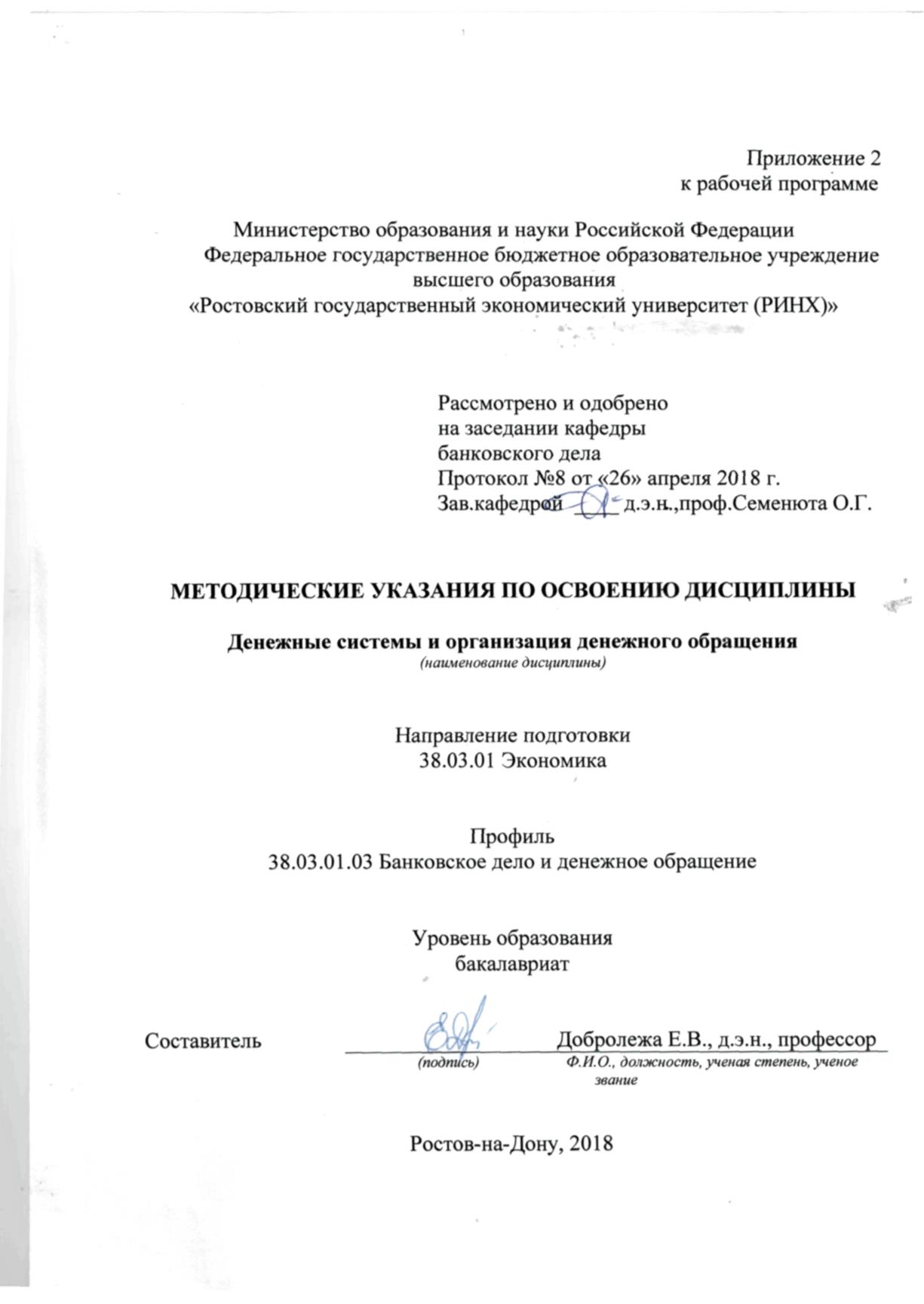 Методические указания  по  освоению  дисциплины «Денежные системы и организация денежного обращения» адресованы  студентам  всех форм обучения.  Учебным планом по направлению подготовки 38.03.01.Экономика, профиль подготовки «Банковское дело»  предусмотрены следующие виды занятий:- лекции;- практические занятия.В ходе лекционных занятий рассматриваются основные вопросы курса, даются  рекомендации для самостоятельной работы и подготовке к практическим занятиям. Лекционная система предполагает широкие возможности передачи научных знаний и опыта. Лектор формирует логику познания темы, раздела, курса, чтобы помочь студенту в дальнейшем углублении знаний путем работы с учебной и специальной литературой, фактическим материалом. Преподнесение лекционного материала по курсу сопровождается иллюстрациями: схемами, графиками, таблицами и др. Сопровождение изложения текста лекции видеорядом позволяет улучшить усвоение материала и активизировать интерес аудитории. Учебно-методическое обеспечение курса включает не только сокращенный курс лекций в текстовом виде, но и опорные схемы в виде слайдов. Студенту рекомендуется ознакомиться с этим материалом до посещения лекции. Возможно использование распечатанных опорных слайдов для конспектирования материала во время лекции. Это позволит сэкономить время. Во время чтения лекции преподаватель  может поставить задачу, дискуссионный вопрос,  проблему и дать задание студентам, а процесс обсуждения переносится на практические или семинарские занятия. Такая форма позволяет студенту в период самоподготовки ознакомиться с дискуссионными вопросами, рассмотреть варианты решения проблемы и попытаться разработать свое решение. Некоторые лекции построены в форме лекции-беседы, что предполагает непосредственный контакт преподавателя с аудиторией, позволяет привлекать внимание студентов к наиболее важным вопросам темы, варьировать содержание и темп изложения учебного материала с учетом степени подготовленности и интересов студентов. Вопросы, задаваемые преподавателем студентам, могут быть информационного и проблемного характера, для выяснения мнений и уровня осведомленности студентов по рассматриваемой теме, степени их готовности к восприятию последующего материала. Вопросы адресуются всей аудитории. Студенты отвечают с мест и задают вопросы преподавателю.Таким образом, лекция как активная форма занятий требует не только последующей самостоятельной работы студентов по закреплению и развитию усвоенного материала, но и предварительной подготовки студентов. Психолого-педагогические исследования показывают, что проработка лекционного  материала и чтение учебной литературы  непосредственно перед семинарским занятием менее эффективны, чем сочетание предварительного ознакомления с материалом до лекции  и закрепления  и углубления  в день прочтения лекции.  В ходе практических занятий углубляются и закрепляются знания студентов  по  ряду  рассмотренных  на  лекциях  вопросов,  развиваются навыки  применения теоретических знаний Семинарские занятия проводятся после прочтения лекций, позволяют оценивать качество знаний и контролировать самостоятельную работу студентов с учебной,  монографической, нормативной, правовой литературой.На аудиторных занятиях всех типов (лекции, практические занятия) приветствуются вопросы студентов по изучаемому материалу, обратная связь аудитории с преподавателем для совершенствования структуры, способов представления материала, темпа занятий. При активном участии студентов в учебном процессе, их целенаправленной самостоятельной внеаудиторной работе с литературными, фактическими, статистическими материалами, преподаватель, ведущий занятия по курсу «Денежные системы и организация денежного обращения», получит возможность сосредоточиться на объяснении наиболее сложных в теоретическом плане вопросов, рассматривать новую научную информацию, создавать условия для наиболее полного раскрытия индивидуальных способностей каждого студентаПри подготовке к практическим занятиям каждый студент должен:  – изучить рекомендованную учебную литературу;  – изучить конспекты лекций;  – подготовить ответы на все вопросы по изучаемой теме;  –письменно решить домашнее задание, рекомендованные преподавателем при изучении каждой темы.    По согласованию с  преподавателем  студент  может  подготовить реферат, доклад или сообщение по теме занятия. В процессе подготовки к практическим занятиям студенты  могут  воспользоваться  консультациями преподавателя.  В зависимости от задач изучения темы и раздела курса, уровня подготовленности студентов семинарские занятия могут проводиться в различных формах. Например, семинар-дискуссия предполагает выделение проблемы, к  которой имеются различные теоретические подходы.  Для подготовки к семинару-дискуссии студенты должны изучить разнообразные мнения, изложенные в учебной  и специальной литературе, систему аргументации и доказательств и сформировать собственную точку зрения. Так, при изучении вопроса о понятии  банковской ликвидности студенты могут составить обзор учебной литературы и систематизировать подходы к проблеме, а непосредственно на занятии аудитория разобьется на группы и каждая из групп аргументирует выбранный подход или сформулирует свое мнение. Итог занятию с оценкой выступлений подводит преподаватель. Принципы и этапы дискуссии:Ясно и четко поставить проблему. Разбить ее на отдельные вопросы.Выбрать лидера и распределить роли. Проверить, насколько точно понимает каждый участник суть проблемы и свою роль.Организовать обсуждение заявленной проблемы. Установить регламент Обеспечить  корректный подход к участникам дискуссии.Анализ итогов дискуссии, систематизация материала, выработка общих позиций.При использовании на семинарском занятии режима «круглого стола» вводится такая форма семинарских занятий как семинар-совещание. В основе этого метода лежит принцип коллективного обсуждения проблем Для обсуждения выбирается проблема, имеющая как теоретическое,  так и практическое значение. Преподаватель заранее формулирует задание для групп студентов. Так,  при обсуждении сценариев развития российской банковской системы часть студентов будет рассматривать проблему с точки зрения Центрального банка РФ, другая – с позиции крупнейших коммерческих банков, третья – отстаивая интересы средних и малых банков. четвертая – выражая точку зрения клиентов. Группа студентов выступает в роли экспертов. Эксперты,  при необходимости с участием преподавателя, подводят итог «совещания», оценивают выступающих. Такие занятия призваны обеспечить развитие творческого профессионального мышления, познавательной мотивации и профессионального использования знаний, отработать  точность оперирования формулировками, понятиями, определениями. Студенты должны научиться выступать в роли докладчиков и оппонентов, владеть навыками постановки и решения задач, доказательства и опровержения, отстаивать свою точку зрения.Навыки работы с литературой и фактическим материалом, а также публичного выступления отрабатываются в рамках семинаров с использованием рецензий, сообщений, рефератов, докладов.  При помощи этой формы организации семинарских занятий  отслеживается и вводится  в учебный процесс новая информация из области теории и практики банковского дела. Студенты пишут рецензии на статьи в периодической печати, монографии и защищают  их на  семинаре.  Представляет интерес самостоятельный перевод студентами статей из иностранной специальной литературы. Студенты могут подготовить сообщения, связанные с темой семинара, в виде обзора новой литературы или краткого изложения новостей банковской сферы. Реферирование статей и монографий (в рамках 5-10 страниц текста реферата) является формой самостоятельной научной работы студентов. Помимо краткого изложения содержания  реферируемого текста студент должен отразить собственное мнение, сформировавшееся  у него в ходе выполнения работы. Научные доклады студентов являются  более сложной, чем рефераты, работой. требующей глубокого анализа актуальности проблемы, ее содержания, путей решения. Материал целесообразно иллюстрировать статистическими данными. Написанные в рамках подготовки к семинарскому занятию доклады в дальнейшем могут быть вынесены на научный кружок, студенческие научные конференции различных уровней. Доклад  содержит 10-15 страниц текста.  Возможно выступление содокладчиков. Формой участия остальных студентов в семинарском занятии будут вопросы к докладчику, оценки качества самого доклада и его подачи (доступности, логики,  убедительности, способности заинтересовать аудиторию)  автором.  Темы докладов и рефератов рекомендуются преподавателем, а также предлагаются самими студентами при условии согласования с преподавателем.Во всех этих формах студенты получают реальную практику формулирования своей точки зрения, осмысления системы аргументации, т.е. превращения информации в знание, а знаний в убеждения и взгляды.Одним из наиболее эффективных активных методов обучения является деловая игра.  Проведение практического занятия в такой форме помогает закрепить теоретические знания, активизирует творческий потенциал и умение коллективной работы. Главным вопросом в деловой игре является – «что было бы, если бы...» Деловая игра способствует объективной самооценке студентами своих знаний, комплексному изучению теоретических и практических аспектов проблемы.Процедура игры готовится и корректируется преподавателем. Если игра проходит в планируемом режиме, преподаватель может не вмешиваться в игровые отношения, а только наблюдать и оценивать игровую деятельность студентов. Более простая форма  - использование имитационных и ситуационных упражнений, кейс-стади  и задач. В их условии обязательно содержится противоречие, то есть  элемент проблемности. Возможно применение на занятии элементов «мозгового штурма» проблемы, коллективной мыслительной деятельности студентов.Некоторые практические занятия требуют предварительной подготовки по сбору материала (например, по сайтам банков. рейтинговых агентств и т.д.)  и его систематизации. Работа студента во время практического занятия будет состоять в анализе и обосновании выводов на основе  подготовленного заранее  материала.В методическом обеспечении курса содержится электронный задачник. По всем темам курса разработаны задачи, тренинговые задания, кейс-стади на материале, приближенном к практике деятельности коммерческих банков. К соответствующему практическому занятию студент должен иметь распечатанные задачи, кейс-стади, тесты и рекомендованные инструктивные или другие материалы, необходимые для их решения.Вопросы, не  рассмотренные  на  лекциях  и  практических занятиях, должны  быть  изучены  студентами  в  ходе  самостоятельной  работы.Формами самостоятельной работы студентов являются: изучение действующего законодательства, изучение инструктивных материалов, сбор статистического и фактического материала, составление аналитических таблиц с выводами, анализ экономических ситуаций, решение задач.Также могут применяться :-	письменные тексты (вопросы программы учебной дисциплины , выделенные лектором для самостоятельного изучения и конспектирования);-	выполнение комплексных схем – таблиц, отражающих основное содержание темы, вопроса, проблемы;-	рецензирование и составление аннотаций на монографии и статьи отечественных и зарубежных специалистов;-	подготовка рефератов по заданной тематике;-	подготовка кратких сообщений о новостях в области банковского дела;-	написание критических рецензий на статьи, публикуемые в экономической печати в последнее время на заданную тему;-	подготовка научных докладов для выступления на заседаниях научных студенческих кружков, научных студенческих конференциях, конкурсах и др.;-	подготовка тезисов и статей в сборник научных трудов кафедры ;-	выполнение экспертиз важнейших нормативных документов;-	подготовка к тестированию;-	обзор новинок  литературы и презентация интересных публикаций;-	подготовка к участию в семинарах – дискуссиях (диспутах), заседаниях круглых столов, в работе пресс-конференций, в ролевых играх и др. Контроль  самостоятельной  работы  студентов  над  учебной  программой курса  осуществляется  в  ходе   занятий методом  устного опроса  или  посредством  тестирования.  В  ходе  самостоятельной  работы  каждый  студент  обязан  прочитать  основную  и  по  возможности  дополнительную  литературу  по  изучаемой  теме,  дополнить  конспекты лекций  недостающим  материалом,  выписками  из  рекомендованных первоисточников.  Выделить  непонятные  термины,  найти  их  значение  в энциклопедических словарях.  При  реализации  различных  видов  учебной  работы  используются разнообразные (в т.ч. интерактивные) методы обучения, в частности:   - деловые и ролевые игры;- разбор конкретных ситуаций;- ролевые и иные тренинги;Для подготовки к занятиям, текущему контролю и промежуточной аттестации  студенты  могут  воспользоваться электронной библиотекой ВУЗа http://library.rsue.ru/ . Также обучающиеся могут  взять  на  дом необходимую  литературу  на  абонементе  вузовской библиотеки или воспользоваться читальными залами вуза.  стр. 3Визирование РПД для исполнения в очередном учебном годуВизирование РПД для исполнения в очередном учебном годуВизирование РПД для исполнения в очередном учебном годуВизирование РПД для исполнения в очередном учебном годуОтдел образовательных программ и планирования учебного процесса Торопова Т.В.Отдел образовательных программ и планирования учебного процесса Торопова Т.В.Отдел образовательных программ и планирования учебного процесса Торопова Т.В.Отдел образовательных программ и планирования учебного процесса Торопова Т.В.Отдел образовательных программ и планирования учебного процесса Торопова Т.В.Отдел образовательных программ и планирования учебного процесса Торопова Т.В.Отдел образовательных программ и планирования учебного процесса Торопова Т.В._______________________________________________________________________________________________________________________Рабочая программа пересмотрена, обсуждена и одобрена дляисполнения в 2019-2020 учебном году на заседанииРабочая программа пересмотрена, обсуждена и одобрена дляисполнения в 2019-2020 учебном году на заседанииРабочая программа пересмотрена, обсуждена и одобрена дляисполнения в 2019-2020 учебном году на заседанииРабочая программа пересмотрена, обсуждена и одобрена дляисполнения в 2019-2020 учебном году на заседаниикафедрыкафедрыкафедрыкафедрыкафедрыкафедрыкафедрыкафедрыкафедрыкафедрыкафедрыкафедрыкафедрыкафедрыкафедрыкафедрыБанковское делоБанковское делоБанковское делоБанковское делоБанковское делоБанковское делоБанковское делоБанковское делоБанковское делоБанковское делоЗав. кафедрой д.э.н., проф.Семенюта О.Г. _________________Зав. кафедрой д.э.н., проф.Семенюта О.Г. _________________Зав. кафедрой д.э.н., проф.Семенюта О.Г. _________________Зав. кафедрой д.э.н., проф.Семенюта О.Г. _________________Зав. кафедрой д.э.н., проф.Семенюта О.Г. _________________Зав. кафедрой д.э.н., проф.Семенюта О.Г. _________________Зав. кафедрой д.э.н., проф.Семенюта О.Г. _________________Зав. кафедрой д.э.н., проф.Семенюта О.Г. _________________Зав. кафедрой д.э.н., проф.Семенюта О.Г. _________________Зав. кафедрой д.э.н., проф.Семенюта О.Г. _________________Зав. кафедрой д.э.н., проф.Семенюта О.Г. _________________Программу составил (и):Программу составил (и):д.э.н., профессор, Добролежа Е.В. _________________д.э.н., профессор, Добролежа Е.В. _________________д.э.н., профессор, Добролежа Е.В. _________________д.э.н., профессор, Добролежа Е.В. _________________д.э.н., профессор, Добролежа Е.В. _________________д.э.н., профессор, Добролежа Е.В. _________________д.э.н., профессор, Добролежа Е.В. _________________д.э.н., профессор, Добролежа Е.В. _________________д.э.н., профессор, Добролежа Е.В. _________________Программу составил (и):Программу составил (и):д.э.н., профессор, Добролежа Е.В. _________________д.э.н., профессор, Добролежа Е.В. _________________д.э.н., профессор, Добролежа Е.В. _________________д.э.н., профессор, Добролежа Е.В. _________________д.э.н., профессор, Добролежа Е.В. _________________д.э.н., профессор, Добролежа Е.В. _________________д.э.н., профессор, Добролежа Е.В. _________________д.э.н., профессор, Добролежа Е.В. _________________д.э.н., профессор, Добролежа Е.В. _________________Визирование РПД для исполнения в очередном учебном годуВизирование РПД для исполнения в очередном учебном годуВизирование РПД для исполнения в очередном учебном годуВизирование РПД для исполнения в очередном учебном годуОтдел образовательных программ и планирования учебного процесса Торопова Т.В.Отдел образовательных программ и планирования учебного процесса Торопова Т.В.Отдел образовательных программ и планирования учебного процесса Торопова Т.В.Отдел образовательных программ и планирования учебного процесса Торопова Т.В.Отдел образовательных программ и планирования учебного процесса Торопова Т.В.Отдел образовательных программ и планирования учебного процесса Торопова Т.В.Отдел образовательных программ и планирования учебного процесса Торопова Т.В.Рабочая программа пересмотрена, обсуждена и одобрена дляисполнения в 2020-2021 учебном году на заседанииРабочая программа пересмотрена, обсуждена и одобрена дляисполнения в 2020-2021 учебном году на заседанииРабочая программа пересмотрена, обсуждена и одобрена дляисполнения в 2020-2021 учебном году на заседанииРабочая программа пересмотрена, обсуждена и одобрена дляисполнения в 2020-2021 учебном году на заседанииРабочая программа пересмотрена, обсуждена и одобрена дляисполнения в 2020-2021 учебном году на заседанииРабочая программа пересмотрена, обсуждена и одобрена дляисполнения в 2020-2021 учебном году на заседанииРабочая программа пересмотрена, обсуждена и одобрена дляисполнения в 2020-2021 учебном году на заседанииРабочая программа пересмотрена, обсуждена и одобрена дляисполнения в 2020-2021 учебном году на заседанииРабочая программа пересмотрена, обсуждена и одобрена дляисполнения в 2020-2021 учебном году на заседанииРабочая программа пересмотрена, обсуждена и одобрена дляисполнения в 2020-2021 учебном году на заседанииРабочая программа пересмотрена, обсуждена и одобрена дляисполнения в 2020-2021 учебном году на заседаниикафедрыкафедрыкафедрыкафедрыкафедрыкафедрыкафедрыкафедрыБанковское делоБанковское делоБанковское делоБанковское делоБанковское делоБанковское делоБанковское делоБанковское делоБанковское делоБанковское делоЗав. кафедрой д.э.н., проф.Семенюта О.Г. _________________Зав. кафедрой д.э.н., проф.Семенюта О.Г. _________________Зав. кафедрой д.э.н., проф.Семенюта О.Г. _________________Зав. кафедрой д.э.н., проф.Семенюта О.Г. _________________Зав. кафедрой д.э.н., проф.Семенюта О.Г. _________________Зав. кафедрой д.э.н., проф.Семенюта О.Г. _________________Зав. кафедрой д.э.н., проф.Семенюта О.Г. _________________Зав. кафедрой д.э.н., проф.Семенюта О.Г. _________________Зав. кафедрой д.э.н., проф.Семенюта О.Г. _________________Зав. кафедрой д.э.н., проф.Семенюта О.Г. _________________Зав. кафедрой д.э.н., проф.Семенюта О.Г. _________________Программу составил (и):Программу составил (и):Программу составил (и):д.э.н., профессор, Добролежа Е.В. _________________д.э.н., профессор, Добролежа Е.В. _________________д.э.н., профессор, Добролежа Е.В. _________________д.э.н., профессор, Добролежа Е.В. _________________д.э.н., профессор, Добролежа Е.В. _________________д.э.н., профессор, Добролежа Е.В. _________________д.э.н., профессор, Добролежа Е.В. _________________д.э.н., профессор, Добролежа Е.В. _________________Визирование РПД для исполнения в очередном учебном годуВизирование РПД для исполнения в очередном учебном годуВизирование РПД для исполнения в очередном учебном годуВизирование РПД для исполнения в очередном учебном годуОтдел образовательных программ и планирования учебного процесса Торопова Т.В.Отдел образовательных программ и планирования учебного процесса Торопова Т.В.Отдел образовательных программ и планирования учебного процесса Торопова Т.В.Отдел образовательных программ и планирования учебного процесса Торопова Т.В.Отдел образовательных программ и планирования учебного процесса Торопова Т.В.Отдел образовательных программ и планирования учебного процесса Торопова Т.В.Отдел образовательных программ и планирования учебного процесса Торопова Т.В.Рабочая программа пересмотрена, обсуждена и одобрена дляисполнения в 2021-2022 учебном году на заседанииРабочая программа пересмотрена, обсуждена и одобрена дляисполнения в 2021-2022 учебном году на заседанииРабочая программа пересмотрена, обсуждена и одобрена дляисполнения в 2021-2022 учебном году на заседанииРабочая программа пересмотрена, обсуждена и одобрена дляисполнения в 2021-2022 учебном году на заседанииРабочая программа пересмотрена, обсуждена и одобрена дляисполнения в 2021-2022 учебном году на заседанииРабочая программа пересмотрена, обсуждена и одобрена дляисполнения в 2021-2022 учебном году на заседанииРабочая программа пересмотрена, обсуждена и одобрена дляисполнения в 2021-2022 учебном году на заседанииРабочая программа пересмотрена, обсуждена и одобрена дляисполнения в 2021-2022 учебном году на заседанииРабочая программа пересмотрена, обсуждена и одобрена дляисполнения в 2021-2022 учебном году на заседанииРабочая программа пересмотрена, обсуждена и одобрена дляисполнения в 2021-2022 учебном году на заседанииРабочая программа пересмотрена, обсуждена и одобрена дляисполнения в 2021-2022 учебном году на заседаниикафедрыкафедрыкафедрыкафедрыкафедрыкафедрыкафедрыкафедрыБанковское делоБанковское делоБанковское делоБанковское делоБанковское делоБанковское делоБанковское делоБанковское делоБанковское делоБанковское делоЗав. кафедрой д.э.н., проф.Семенюта О.Г. _________________Зав. кафедрой д.э.н., проф.Семенюта О.Г. _________________Зав. кафедрой д.э.н., проф.Семенюта О.Г. _________________Зав. кафедрой д.э.н., проф.Семенюта О.Г. _________________Зав. кафедрой д.э.н., проф.Семенюта О.Г. _________________Зав. кафедрой д.э.н., проф.Семенюта О.Г. _________________Зав. кафедрой д.э.н., проф.Семенюта О.Г. _________________Зав. кафедрой д.э.н., проф.Семенюта О.Г. _________________Зав. кафедрой д.э.н., проф.Семенюта О.Г. _________________Зав. кафедрой д.э.н., проф.Семенюта О.Г. _________________Зав. кафедрой д.э.н., проф.Семенюта О.Г. _________________Программу составил (и):Программу составил (и):Программу составил (и):д.э.н., профессор, Добролежа Е.В. _________________д.э.н., профессор, Добролежа Е.В. _________________д.э.н., профессор, Добролежа Е.В. _________________д.э.н., профессор, Добролежа Е.В. _________________д.э.н., профессор, Добролежа Е.В. _________________д.э.н., профессор, Добролежа Е.В. _________________д.э.н., профессор, Добролежа Е.В. _________________д.э.н., профессор, Добролежа Е.В. _________________Визирование РПД для исполнения в очередном учебном годуВизирование РПД для исполнения в очередном учебном годуВизирование РПД для исполнения в очередном учебном годуВизирование РПД для исполнения в очередном учебном годуОтдел образовательных программ и планирования учебного процесса Торопова Т.В.Отдел образовательных программ и планирования учебного процесса Торопова Т.В.Отдел образовательных программ и планирования учебного процесса Торопова Т.В.Отдел образовательных программ и планирования учебного процесса Торопова Т.В.Отдел образовательных программ и планирования учебного процесса Торопова Т.В.Отдел образовательных программ и планирования учебного процесса Торопова Т.В.Отдел образовательных программ и планирования учебного процесса Торопова Т.В.Рабочая программа пересмотрена, обсуждена и одобрена дляисполнения в 2022-2023 учебном году на заседанииРабочая программа пересмотрена, обсуждена и одобрена дляисполнения в 2022-2023 учебном году на заседанииРабочая программа пересмотрена, обсуждена и одобрена дляисполнения в 2022-2023 учебном году на заседанииРабочая программа пересмотрена, обсуждена и одобрена дляисполнения в 2022-2023 учебном году на заседанииРабочая программа пересмотрена, обсуждена и одобрена дляисполнения в 2022-2023 учебном году на заседанииРабочая программа пересмотрена, обсуждена и одобрена дляисполнения в 2022-2023 учебном году на заседанииРабочая программа пересмотрена, обсуждена и одобрена дляисполнения в 2022-2023 учебном году на заседанииРабочая программа пересмотрена, обсуждена и одобрена дляисполнения в 2022-2023 учебном году на заседанииРабочая программа пересмотрена, обсуждена и одобрена дляисполнения в 2022-2023 учебном году на заседанииРабочая программа пересмотрена, обсуждена и одобрена дляисполнения в 2022-2023 учебном году на заседанииРабочая программа пересмотрена, обсуждена и одобрена дляисполнения в 2022-2023 учебном году на заседаниикафедрыкафедрыкафедрыкафедрыкафедрыкафедрыкафедрыкафедрыБанковское делоБанковское делоБанковское делоБанковское делоБанковское делоБанковское делоБанковское делоБанковское делоБанковское делоБанковское делоЗав. кафедрой д.э.н., проф.Семенюта О.Г. _________________Зав. кафедрой д.э.н., проф.Семенюта О.Г. _________________Зав. кафедрой д.э.н., проф.Семенюта О.Г. _________________Зав. кафедрой д.э.н., проф.Семенюта О.Г. _________________Зав. кафедрой д.э.н., проф.Семенюта О.Г. _________________Зав. кафедрой д.э.н., проф.Семенюта О.Г. _________________Зав. кафедрой д.э.н., проф.Семенюта О.Г. _________________Зав. кафедрой д.э.н., проф.Семенюта О.Г. _________________Зав. кафедрой д.э.н., проф.Семенюта О.Г. _________________Зав. кафедрой д.э.н., проф.Семенюта О.Г. _________________Зав. кафедрой д.э.н., проф.Семенюта О.Г. _________________Программу составил (и):Программу составил (и):Программу составил (и):д.э.н., профессор, Добролежа Е.В. _________________д.э.н., профессор, Добролежа Е.В. _________________д.э.н., профессор, Добролежа Е.В. _________________д.э.н., профессор, Добролежа Е.В. _________________д.э.н., профессор, Добролежа Е.В. _________________д.э.н., профессор, Добролежа Е.В. _________________д.э.н., профессор, Добролежа Е.В. _________________д.э.н., профессор, Добролежа Е.В. _________________УП: 38.03.01.03_1.plxУП: 38.03.01.03_1.plxУП: 38.03.01.03_1.plxУП: 38.03.01.03_1.plxстр. 41. ЦЕЛИ ОСВОЕНИЯ ДИСЦИПЛИНЫ1. ЦЕЛИ ОСВОЕНИЯ ДИСЦИПЛИНЫ1. ЦЕЛИ ОСВОЕНИЯ ДИСЦИПЛИНЫ1. ЦЕЛИ ОСВОЕНИЯ ДИСЦИПЛИНЫ1. ЦЕЛИ ОСВОЕНИЯ ДИСЦИПЛИНЫ1. ЦЕЛИ ОСВОЕНИЯ ДИСЦИПЛИНЫ1.11.1Цели освоения дисциплины: получение обучающимися знаний о типах и видах денежных систем, возникновении и развитии денежных систем и организации денежного обращения; приобретение умений и навыков, позволяющих составлять информационные обзоры о различных этапах и аспектах развития денежных систем и организации денежного обращения, анализировать динамику основных статистических показателей, характеризующих состояние денежного обращения.Цели освоения дисциплины: получение обучающимися знаний о типах и видах денежных систем, возникновении и развитии денежных систем и организации денежного обращения; приобретение умений и навыков, позволяющих составлять информационные обзоры о различных этапах и аспектах развития денежных систем и организации денежного обращения, анализировать динамику основных статистических показателей, характеризующих состояние денежного обращения.Цели освоения дисциплины: получение обучающимися знаний о типах и видах денежных систем, возникновении и развитии денежных систем и организации денежного обращения; приобретение умений и навыков, позволяющих составлять информационные обзоры о различных этапах и аспектах развития денежных систем и организации денежного обращения, анализировать динамику основных статистических показателей, характеризующих состояние денежного обращения.Цели освоения дисциплины: получение обучающимися знаний о типах и видах денежных систем, возникновении и развитии денежных систем и организации денежного обращения; приобретение умений и навыков, позволяющих составлять информационные обзоры о различных этапах и аспектах развития денежных систем и организации денежного обращения, анализировать динамику основных статистических показателей, характеризующих состояние денежного обращения.1.21.2Задачи:  формирование фундаментальных знаний  по общим вопросам организации денежных систем и организации денежного обращения; формирование практических подходов к организации и анализу денежного обращения , умений подготовить практические данные для расчета экономических показателей и рассчитать их на основе действующих типовых методик; формирование умений подготовить информационные обзоры, аналитические отчеты, анализировать состояние денежного обращения и интерпретировать результаты анализаЗадачи:  формирование фундаментальных знаний  по общим вопросам организации денежных систем и организации денежного обращения; формирование практических подходов к организации и анализу денежного обращения , умений подготовить практические данные для расчета экономических показателей и рассчитать их на основе действующих типовых методик; формирование умений подготовить информационные обзоры, аналитические отчеты, анализировать состояние денежного обращения и интерпретировать результаты анализаЗадачи:  формирование фундаментальных знаний  по общим вопросам организации денежных систем и организации денежного обращения; формирование практических подходов к организации и анализу денежного обращения , умений подготовить практические данные для расчета экономических показателей и рассчитать их на основе действующих типовых методик; формирование умений подготовить информационные обзоры, аналитические отчеты, анализировать состояние денежного обращения и интерпретировать результаты анализаЗадачи:  формирование фундаментальных знаний  по общим вопросам организации денежных систем и организации денежного обращения; формирование практических подходов к организации и анализу денежного обращения , умений подготовить практические данные для расчета экономических показателей и рассчитать их на основе действующих типовых методик; формирование умений подготовить информационные обзоры, аналитические отчеты, анализировать состояние денежного обращения и интерпретировать результаты анализа2. МЕСТО ДИСЦИПЛИНЫ В СТРУКТУРЕ ОБРАЗОВАТЕЛЬНОЙ ПРОГРАММЫ2. МЕСТО ДИСЦИПЛИНЫ В СТРУКТУРЕ ОБРАЗОВАТЕЛЬНОЙ ПРОГРАММЫ2. МЕСТО ДИСЦИПЛИНЫ В СТРУКТУРЕ ОБРАЗОВАТЕЛЬНОЙ ПРОГРАММЫ2. МЕСТО ДИСЦИПЛИНЫ В СТРУКТУРЕ ОБРАЗОВАТЕЛЬНОЙ ПРОГРАММЫ2. МЕСТО ДИСЦИПЛИНЫ В СТРУКТУРЕ ОБРАЗОВАТЕЛЬНОЙ ПРОГРАММЫ2. МЕСТО ДИСЦИПЛИНЫ В СТРУКТУРЕ ОБРАЗОВАТЕЛЬНОЙ ПРОГРАММЫЦикл (раздел) ООП:Цикл (раздел) ООП:Цикл (раздел) ООП:Б1.ВБ1.ВБ1.В2.12.1Требования к предварительной подготовке обучающегося:Требования к предварительной подготовке обучающегося:Требования к предварительной подготовке обучающегося:Требования к предварительной подготовке обучающегося:2.1.12.1.1Необходимыми условиями для успешного освоения дисциплины являются знания, умения и навыки, полученные в результате изучения дисциплинНеобходимыми условиями для успешного освоения дисциплины являются знания, умения и навыки, полученные в результате изучения дисциплинНеобходимыми условиями для успешного освоения дисциплины являются знания, умения и навыки, полученные в результате изучения дисциплинНеобходимыми условиями для успешного освоения дисциплины являются знания, умения и навыки, полученные в результате изучения дисциплин2.1.22.1.2Деньги, кредит, банкиДеньги, кредит, банкиДеньги, кредит, банкиДеньги, кредит, банки2.1.32.1.3МакроэкономикаМакроэкономикаМакроэкономикаМакроэкономика2.1.42.1.4Введение в специальностьВведение в специальностьВведение в специальностьВведение в специальность2.1.52.1.5Экономическая теорияЭкономическая теорияЭкономическая теорияЭкономическая теория2.1.62.1.6Научно-исследовательская работаНаучно-исследовательская работаНаучно-исследовательская работаНаучно-исследовательская работа2.22.2Дисциплины и практики, для которых освоение данной дисциплины (модуля) необходимо как предшествующее:Дисциплины и практики, для которых освоение данной дисциплины (модуля) необходимо как предшествующее:Дисциплины и практики, для которых освоение данной дисциплины (модуля) необходимо как предшествующее:Дисциплины и практики, для которых освоение данной дисциплины (модуля) необходимо как предшествующее:2.2.12.2.1Банковские системы стран мираБанковские системы стран мираБанковские системы стран мираБанковские системы стран мира2.2.22.2.2Современные платежные системы и банковские технологииСовременные платежные системы и банковские технологииСовременные платежные системы и банковские технологииСовременные платежные системы и банковские технологии2.2.32.2.3Банковские продукты и банковская конкуренцияБанковские продукты и банковская конкуренцияБанковские продукты и банковская конкуренцияБанковские продукты и банковская конкуренция2.2.42.2.4Организация банковского регулирования и надзораОрганизация банковского регулирования и надзораОрганизация банковского регулирования и надзораОрганизация банковского регулирования и надзора3. ТРЕБОВАНИЯ К РЕЗУЛЬТАТАМ ОСВОЕНИЯ ДИСЦИПЛИНЫ3. ТРЕБОВАНИЯ К РЕЗУЛЬТАТАМ ОСВОЕНИЯ ДИСЦИПЛИНЫ3. ТРЕБОВАНИЯ К РЕЗУЛЬТАТАМ ОСВОЕНИЯ ДИСЦИПЛИНЫ3. ТРЕБОВАНИЯ К РЕЗУЛЬТАТАМ ОСВОЕНИЯ ДИСЦИПЛИНЫ3. ТРЕБОВАНИЯ К РЕЗУЛЬТАТАМ ОСВОЕНИЯ ДИСЦИПЛИНЫ3. ТРЕБОВАНИЯ К РЕЗУЛЬТАТАМ ОСВОЕНИЯ ДИСЦИПЛИНЫПК-6: способностью анализировать и интерпретировать данные отечественной и зарубежной статистики о социально-экономических процессах и явлениях, выявлять тенденции изменения социально-экономических показателейПК-6: способностью анализировать и интерпретировать данные отечественной и зарубежной статистики о социально-экономических процессах и явлениях, выявлять тенденции изменения социально-экономических показателейПК-6: способностью анализировать и интерпретировать данные отечественной и зарубежной статистики о социально-экономических процессах и явлениях, выявлять тенденции изменения социально-экономических показателейПК-6: способностью анализировать и интерпретировать данные отечественной и зарубежной статистики о социально-экономических процессах и явлениях, выявлять тенденции изменения социально-экономических показателейПК-6: способностью анализировать и интерпретировать данные отечественной и зарубежной статистики о социально-экономических процессах и явлениях, выявлять тенденции изменения социально-экономических показателейПК-6: способностью анализировать и интерпретировать данные отечественной и зарубежной статистики о социально-экономических процессах и явлениях, выявлять тенденции изменения социально-экономических показателейЗнать:Знать:Знать:Знать:Знать:Знать:основные понятия теории денег, денежного обращения и денежных систем; основные элементы, и принципы функционирования денежной системы; основные инструменты и методы денежно-кредитной политики, применяемые в целях макроэкономического регулирования экономикиосновные понятия теории денег, денежного обращения и денежных систем; основные элементы, и принципы функционирования денежной системы; основные инструменты и методы денежно-кредитной политики, применяемые в целях макроэкономического регулирования экономикиосновные понятия теории денег, денежного обращения и денежных систем; основные элементы, и принципы функционирования денежной системы; основные инструменты и методы денежно-кредитной политики, применяемые в целях макроэкономического регулирования экономикиосновные понятия теории денег, денежного обращения и денежных систем; основные элементы, и принципы функционирования денежной системы; основные инструменты и методы денежно-кредитной политики, применяемые в целях макроэкономического регулирования экономикиосновные понятия теории денег, денежного обращения и денежных систем; основные элементы, и принципы функционирования денежной системы; основные инструменты и методы денежно-кредитной политики, применяемые в целях макроэкономического регулирования экономикиУметь:Уметь:Уметь:Уметь:Уметь:Уметь:применять  аналитические и экономические показатели денежной статистики, выявлять тенденции развития денежной системыприменять  аналитические и экономические показатели денежной статистики, выявлять тенденции развития денежной системыприменять  аналитические и экономические показатели денежной статистики, выявлять тенденции развития денежной системыприменять  аналитические и экономические показатели денежной статистики, выявлять тенденции развития денежной системыприменять  аналитические и экономические показатели денежной статистики, выявлять тенденции развития денежной системыВладеть:Владеть:Владеть:Владеть:Владеть:Владеть:основными навыками анализа  данных,  характеризующих состояние денежного обращенияосновными навыками анализа  данных,  характеризующих состояние денежного обращенияосновными навыками анализа  данных,  характеризующих состояние денежного обращенияосновными навыками анализа  данных,  характеризующих состояние денежного обращенияосновными навыками анализа  данных,  характеризующих состояние денежного обращенияПК-7: способностью, используя отечественные и зарубежные источники информации, собрать необходимые данные проанализировать их и подготовить информационный обзор и/или аналитический отчетПК-7: способностью, используя отечественные и зарубежные источники информации, собрать необходимые данные проанализировать их и подготовить информационный обзор и/или аналитический отчетПК-7: способностью, используя отечественные и зарубежные источники информации, собрать необходимые данные проанализировать их и подготовить информационный обзор и/или аналитический отчетПК-7: способностью, используя отечественные и зарубежные источники информации, собрать необходимые данные проанализировать их и подготовить информационный обзор и/или аналитический отчетПК-7: способностью, используя отечественные и зарубежные источники информации, собрать необходимые данные проанализировать их и подготовить информационный обзор и/или аналитический отчетПК-7: способностью, используя отечественные и зарубежные источники информации, собрать необходимые данные проанализировать их и подготовить информационный обзор и/или аналитический отчетЗнать:Знать:Знать:Знать:Знать:Знать:основные источники информации, используемые для составления информационных обзоров, аналитических отчетовосновные источники информации, используемые для составления информационных обзоров, аналитических отчетовосновные источники информации, используемые для составления информационных обзоров, аналитических отчетовосновные источники информации, используемые для составления информационных обзоров, аналитических отчетовосновные источники информации, используемые для составления информационных обзоров, аналитических отчетовУметь:Уметь:Уметь:Уметь:Уметь:Уметь:использовать источники информации для формирования информационных обзоров и аналитических отчетов; формировать информационные обзоры и составлять аналитические отчеты по основным проблемам денежного обращенияиспользовать источники информации для формирования информационных обзоров и аналитических отчетов; формировать информационные обзоры и составлять аналитические отчеты по основным проблемам денежного обращенияиспользовать источники информации для формирования информационных обзоров и аналитических отчетов; формировать информационные обзоры и составлять аналитические отчеты по основным проблемам денежного обращенияиспользовать источники информации для формирования информационных обзоров и аналитических отчетов; формировать информационные обзоры и составлять аналитические отчеты по основным проблемам денежного обращенияиспользовать источники информации для формирования информационных обзоров и аналитических отчетов; формировать информационные обзоры и составлять аналитические отчеты по основным проблемам денежного обращенияВладеть:Владеть:Владеть:Владеть:Владеть:Владеть:навыками подготовки информационного обеспечения аналитического отчетанавыками подготовки информационного обеспечения аналитического отчетанавыками подготовки информационного обеспечения аналитического отчетанавыками подготовки информационного обеспечения аналитического отчетанавыками подготовки информационного обеспечения аналитического отчета4. СТРУКТУРА И СОДЕРЖАНИЕ ДИСЦИПЛИНЫ (МОДУЛЯ)4. СТРУКТУРА И СОДЕРЖАНИЕ ДИСЦИПЛИНЫ (МОДУЛЯ)4. СТРУКТУРА И СОДЕРЖАНИЕ ДИСЦИПЛИНЫ (МОДУЛЯ)4. СТРУКТУРА И СОДЕРЖАНИЕ ДИСЦИПЛИНЫ (МОДУЛЯ)4. СТРУКТУРА И СОДЕРЖАНИЕ ДИСЦИПЛИНЫ (МОДУЛЯ)4. СТРУКТУРА И СОДЕРЖАНИЕ ДИСЦИПЛИНЫ (МОДУЛЯ)УП: 38.03.01.03_1.plxУП: 38.03.01.03_1.plxУП: 38.03.01.03_1.plxстр. 5Код занятияНаименование разделов и тем /вид занятия/Семестр / КурсСеместр / КурсЧасовКомпетен-цииЛитератураИнтре ракт.ПримечаниеПримечаниеРаздел 1. Эволюция денег и денежных систем, организация денежного обращения1.1Тема 1.1 «Эволюция форм и видов денег»Полноценные деньги, их природа, виды, свойства. Причины перехода к неполноценным деньгам. Демонетизация золота и дематериализация денег. Неполноценные деньги – их виды и свойства и эволюция.  Современные деньги: их виды, особенности и тенденции развития. Международные и региональные деньги./Лек/554ПК-7Л1.1 Л1.2 Л2.1 Л2.4 Л2.5Э301.2Тема 1.2  «Денежное обращение. Государственное регулирование денежного оборота»Денежное обращение (оборот) и выпуск денег в обращение. Понятие денежного обращения. Денежная эмиссия и ее формы. Безналичная эмиссия. Сущность и механизм банковского мультипликатора. Налично-денежная эмиссия и ее особенности в России. Структура денежной массы. Законы денежного обращения. Теории денег. Инструменты государственного регулирования денежного обращения/Лек/556ПК-6 ПК-7Л1.1 Л1.2 Л2.1 Л2.4 Л2.5 Л2.6Э301.3Тема 1.3 «Типы денежных систем и этапы их эволюции»Понятие денежной системы, необходимость формирования, типы. Системы металлического обращения, их виды. Система обращения неразменных денежных знаков, особенности, виды, принципы управления. Методы стабилизации денежной системы. Виды денежных реформ и особенности их проведения/Лек/556ПК-6 ПК-7Л1.1 Л1.2 Л2.1 Л2.4 Л2.5Э1 Э301.4Тема 1.1 «Эволюция форм и видов денег»Полноценные деньги, их природа, виды, свойства. Причины перехода к неполноценным деньгам. Демонетизация золота и дематериализация денег. Неполноценные деньги – их виды и свойства и эволюция.  Современные деньги: их виды, особенности и тенденции развития. Международные и региональные деньги. Роль золота в современной экономике./Пр/556ПК-7Л1.1 Л1.2 Л2.1 Л2.4 Л2.5Э34УП: 38.03.01.03_1.plxУП: 38.03.01.03_1.plxУП: 38.03.01.03_1.plxстр. 61.5Тема 1.2  «Денежное обращение. Государственное регулирование денежного оборота»Денежное обращение (оборот) и выпуск денег в обращение. Понятие денежного обращения. Денежная эмиссия и ее формы. Безналичная эмиссия. Сущность и механизм банковского мультипликатора. Налично-денежная эмиссия и ее особенности в России. Структура денежной массы. Законы денежного обращения. Теории денег. Инструменты государственного регулирования денежного обращения/Пр/556ПК-6 ПК-7Л1.1 Л1.2 Л2.1 Л2.4 Л2.5 Л2.6Э321.6Тема 1.3 «Типы денежных систем и этапы их эволюции»Понятие денежной системы, необходимость формирования, типы. Денежный стандарт, его понятие и типы. Системы металлического обращения, их виды, достоинства и недостатки. Причины перехода к системе обращения неразменных денежных знаков. Система обращения неразменных денежных знаков, особенности, виды, принципы управления. Методы стабилизации денежной системы. Виды денежных реформ, их особенности и анализ их применения в разных странах в течении XX-XXI вв./Пр/556ПК-6 ПК-7Л1.1 Л1.2 Л2.1 Л2.4 Л2.5Э321.7Тема 1.1 «Эволюция форм и видов денег»Хронология эволюции форм и видов денег в странах Востока, Западной Европы и Америки, России. Современные деньги - тенденции развития. Международные и региональные деньги. Резервные деньги. Роль золота в современной экономике./Ср/554ПК-6 ПК-7Л1.1 Л1.2 Л2.1 Л2.2 Л2.3 Л2.4 Л2.5Э301.8Тема 1.2  «Денежное обращение. Государственное регулирование денежного оборота»Достоинства и недостатки налично- денежного оборота. Причины расширения налично-денежного оборота. Основные звенья налично- денежного оборота в РФ.  Правила хранения наличных денежных средств в кассах предприятий. Кассовая дисциплина.  Прогнозирование налично -денежного оборота.   Законодательные ограничения при организации налично- денежного оборота юридических лиц в РФ. Основные постулаты теории денег на сферу регулирования денежного оборота. Эволюция инструментов государственного регулирования денежного обращения./Ср/554ПК-6 ПК-7Л1.1 Л1.2 Л2.1 Л2.2 Л2.3 Л2.4 Л2.5 Л2.6Э30УП: 38.03.01.03_1.plxУП: 38.03.01.03_1.plxУП: 38.03.01.03_1.plxстр. 71.9Тема 1.3 «Типы денежных систем и этапы их эволюции»Этапы развития мировой валютной системы. Понятие денежного стандарта, его виды. Кризис биметаллизма. Причины кризиса золотого стандарта. Причины перехода к  системе обращения неразменных денежных знаков. Особенности организации денежных систем при разных моделях экономики. Проведение денежных реформ в различные периоды XX-XXI вв.– примеры различных стран/Ср/552ПК-6 ПК-7Л1.1 Л1.2 Л2.1 Л2.2 Л2.3 Л2.4 Л2.5Э30Раздел 2. Денежные системы промышленно развитых стран2.1Тема 2.1 «Денежная система России».Эволюция денежной системы. Современное устройство денежной системы. Состояние денежного обращения./Лек/556ПК-6 ПК-7Л1.1 Л1.2 Л2.1 Л2.4 Л2.5 Л2.6Э302.2Тема 2.2 «Денежная система стран Европейского союза»Этапы развития валютной интеграции и формирования денежной системы ЕС. Цель деятельности ЕС. Базовые инструменты денежно-кредитного регулирования./Лек/558ПК-6 ПК-7Л1.1 Л1.2 Л2.1 Л2.4 Л2.5Э302.3Тема 2.3 «Денежная система Азиатско- Тихоокеанского региона».Денежная единица и денежное обращение США. Структура денежного оборота США. Регулирование денежного обращения США.Элементы денежной системы Японии. Развитие денежного обращения Японии. Регулирование денежного обращения  Японии.Элементы денежной системы Китая. Развитие денежного обращения  Китая. Регулирование денежного обращения Китая./Лек/556ПК-6 ПК-7Л1.1 Л1.2 Л2.1 Л2.4 Л2.5Э302.4Тема 2.1 «Денежная система России».Эволюция денежной системы. Современное устройство денежной системы. Состояние денежного обращения./Пр/556ПК-6 ПК-7Л1.1 Л1.2 Л2.1 Л2.4 Л2.5 Л2.6Э342.5Тема 2.2 «Денежная система стран Европейского союза»Этапы развития валютной интеграции и формирования денежной системы ЕС. Цель деятельности ЕС. Базовые инструменты денежно-кредитного регулирования. Денежная система Германии. Денежная система Франции. Денежная система Италии. Денежная система Великобритании/Пр/556ПК-6 ПК-7Л1.1 Л1.2 Л2.1 Л2.4 Л2.5Э34УП: 38.03.01.03_1.plxУП: 38.03.01.03_1.plxУП: 38.03.01.03_1.plxстр. 82.6Тема 2.3 «Денежная система Азиатско- Тихоокеанского региона»Денежная единица и денежное обращение США. Структура денежного оборота США. Регулирование денежного обращения США.Элементы денежной системы Японии. Развитие денежного обращения Японии. Регулирование денежного обращения  Японии.Элементы денежной системы Китая. Развитие денежного обращения  Китая. Регулирование денежного обращения Китая/Пр/556ПК-6 ПК-7Л1.1 Л1.2 Л2.1 Л2.4 Л2.5Э322.7Самостоятельное изучение учебной литературы по вопросам:Тема 2.1 «Денежная система России».Этапы развития денежной системы. Состояние денежного обращения.Тема 2.2 «Денежная система стран Европейского союза»Денежная система Германии. Денежная система Франции. Денежная система Италии. Денежная система Великобритании.Тема 2.3 «Денежная система  Азиатско- Тихоокеанского региона»Денежная единица и денежное обращение США. Структура денежного оборота  США. Регулирование денежного обращения в США.Элементы денежной системы Японии. Развитие денежного обращения Японии. Регулирование денежного обращения Японии. Элементы денежной системы Китая. Развитие денежного обращения Китая. Регулирование денежного обращения Китая/Ср/5510ПК-6 ПК-7Л1.1 Л1.2 Л2.1 Л2.2 Л2.3 Л2.4 Л2.5 Л2.6Э30УП: 38.03.01.03_1.plxУП: 38.03.01.03_1.plxУП: 38.03.01.03_1.plxстр. 92.8Темы и вопросы, определяемые преподавателем с учетом интересов студента         Предлагаемая тематика докладов и рефератов         Тема 1.1 «Эволюция форм и видов денег»Влияние электронной формы денег на современную денежную систему. Денежные суррогаты в современных условиях и их роль.Долларизация экономики: преимущества и недостатки.Резервные валюты как «мировые деньги».Сетевые деньги и их роль в экономике.История развития пластиковых карт в мире.Понятие «частных денег» и проблемы их использования и регулирования.Понятие «финансовых денег», «финансовых инструментов»: правомерность отнесения их к деньгам.Тема 1.2  «Денежное обращение. Государственное регулирование денежного оборота»Подходы экономистов к определению денежной базы.Где печатаются наличные деньги в России.Насколько затратно производство наличных денег?Наличный и безналичный оборот: сравнительный анализ  развития в России и зарубежных странах.Налично-денежный оборот: проблемы измерения и регулирования.Влияние скорости обращения денег на процессы монетизации ВВП.Влияние кредитной рестрикции и кредитной экспансии на монетизацию ВВП.Анализ влияния инструментов денежно -кредитного регулирования на составные части денежной массы и денежной базы.Тема 1.3 «Типы денежных систем и этапы их эволюции»Золотомонетный, золотослитковый и золотодевизный стандарт в историческом развитии.Понятие «эластичность денежной системы». Типы денежных систем, оцените их с точки зрения эластичности.Характеристика Парижской валютной системы.Различия в структурных принципах Ямайской и Европейской валютных систем./Ср/5516ПК-6 ПК-7Л1.1 Л1.2 Л2.1 Л2.2 Л2.3 Л2.4 Л2.5 Л2.6Э302.9/Экзамен/5536ПК-6 ПК-7Л1.1 Л1.2 Л2.1 Л2.4 Л2.5 Л2.6Э305. ФОНД ОЦЕНОЧНЫХ СРЕДСТВ5. ФОНД ОЦЕНОЧНЫХ СРЕДСТВ5. ФОНД ОЦЕНОЧНЫХ СРЕДСТВ5. ФОНД ОЦЕНОЧНЫХ СРЕДСТВ5. ФОНД ОЦЕНОЧНЫХ СРЕДСТВ5. ФОНД ОЦЕНОЧНЫХ СРЕДСТВ5. ФОНД ОЦЕНОЧНЫХ СРЕДСТВ5. ФОНД ОЦЕНОЧНЫХ СРЕДСТВ5. ФОНД ОЦЕНОЧНЫХ СРЕДСТВ5. ФОНД ОЦЕНОЧНЫХ СРЕДСТВ5.1. Фонд оценочных средств для проведения промежуточной аттестации5.1. Фонд оценочных средств для проведения промежуточной аттестации5.1. Фонд оценочных средств для проведения промежуточной аттестации5.1. Фонд оценочных средств для проведения промежуточной аттестации5.1. Фонд оценочных средств для проведения промежуточной аттестации5.1. Фонд оценочных средств для проведения промежуточной аттестации5.1. Фонд оценочных средств для проведения промежуточной аттестации5.1. Фонд оценочных средств для проведения промежуточной аттестации5.1. Фонд оценочных средств для проведения промежуточной аттестации5.1. Фонд оценочных средств для проведения промежуточной аттестацииУП: 38.03.01.03_1.plxУП: 38.03.01.03_1.plxУП: 38.03.01.03_1.plxстр. 10Вопросы  для подготовки  к экзамену1. Характеристика рационалистической концепции происхождения денег. Сторонники. Развития хозяйственной системы общества – бартерная и денежная экономика (виды, достоинства и недостатки бартера); этапы общественного разделения труда; свойства металлического товара-эквивалента; свойства денег в условиях бумажно-денежного обращения.2. Характеристика эволюционной теории денег. Сторонники. Эволюция форм стоимости.3. Полноценные деньги: понятие, виды - товарные (товарно-счетные, товарно-весовые, слитковые), металлические (переходные и основные формы), бумажные.4. Причины перехода от металлического к бумажному денежному обращению.5. Неполноценные (необеспеченные) деньги: понятие, виды – монетные, кредитные (векселя, банкноты, чеки, депозитные, электронные).6. Денежные суррогаты и их роль в российской экономике.7. Электронные деньги: понятие, предпосылки их появления и особенности.8. Классификация систем электронных денег. Регулирование деятельности в сфере электронных денег. Тенденции и проблемы развития электронных денег.9. Роль золота в современной экономике.10. Понятие денежной массы, денежных агрегатов и денежной базы.11. Различие между трансакционным и ликвидным подходом к измерению денежной массы.12. Структура денежной массы. Особенности структуры денежной массы в России.13. Понятие и содержание совокупного денежного оборота. Факторы его устойчивости.14. Денежная эмиссия: сущность, виды, механизм.15. Сущность и механизм банковского (депозитного) мультипликатора.16. Характеристика законов денежного обращения.17. Теории денег (металлическая, номиналистическая, количественная, марксистская, кейнсианская, монетаристская).18. Основные задачи, содержание и цели единой государственной денежно-кредитной политики.19. Денежная система: понятие и элементы.20. Понятие, виды и характеристика металлических денежных систем.21. Понятие и принципы организации системы обращения неразменных денежных знаков.22. Методы стабилизации денежных систем.23. Становление и развитие металлической денежной системы России.24. Становление и развитие денежного обращения России, основанного на бумажных деньгах.25. Эволюция развития денежной системы России.26. Современное устройство денежной системы РФ.27. Состояние и проблемы денежного обращения России на современном этапе развития.28. Этапы развития валютной интеграции и формирования денежной системы Европейского союза. Цель деятельности Европейского союза.29. Базовые инструменты денежно-кредитного регулирования Европейского союза.30. Характеристика денежной системы одной из стран Евросоюза (по усмотрению студента).31. Структура и современное состояние денежного обращения одной из стран Евросоюза (по усмотрению студента).32. Денежная единица и денежное обращение США.33. Структура денежного обращения США.34. Регулирование денежной системы США.35. Причины выдвижения доллара США на роль мировой валюты.36. Характеристика денежной системы Японии.37. Структура и современное состояние денежного обращения Японии.38. Элементы денежной системы Китая.39. Развитие денежного обращения Китая.40. Регулирование денежного обращения Китая.Вопросы  для подготовки  к экзамену1. Характеристика рационалистической концепции происхождения денег. Сторонники. Развития хозяйственной системы общества – бартерная и денежная экономика (виды, достоинства и недостатки бартера); этапы общественного разделения труда; свойства металлического товара-эквивалента; свойства денег в условиях бумажно-денежного обращения.2. Характеристика эволюционной теории денег. Сторонники. Эволюция форм стоимости.3. Полноценные деньги: понятие, виды - товарные (товарно-счетные, товарно-весовые, слитковые), металлические (переходные и основные формы), бумажные.4. Причины перехода от металлического к бумажному денежному обращению.5. Неполноценные (необеспеченные) деньги: понятие, виды – монетные, кредитные (векселя, банкноты, чеки, депозитные, электронные).6. Денежные суррогаты и их роль в российской экономике.7. Электронные деньги: понятие, предпосылки их появления и особенности.8. Классификация систем электронных денег. Регулирование деятельности в сфере электронных денег. Тенденции и проблемы развития электронных денег.9. Роль золота в современной экономике.10. Понятие денежной массы, денежных агрегатов и денежной базы.11. Различие между трансакционным и ликвидным подходом к измерению денежной массы.12. Структура денежной массы. Особенности структуры денежной массы в России.13. Понятие и содержание совокупного денежного оборота. Факторы его устойчивости.14. Денежная эмиссия: сущность, виды, механизм.15. Сущность и механизм банковского (депозитного) мультипликатора.16. Характеристика законов денежного обращения.17. Теории денег (металлическая, номиналистическая, количественная, марксистская, кейнсианская, монетаристская).18. Основные задачи, содержание и цели единой государственной денежно-кредитной политики.19. Денежная система: понятие и элементы.20. Понятие, виды и характеристика металлических денежных систем.21. Понятие и принципы организации системы обращения неразменных денежных знаков.22. Методы стабилизации денежных систем.23. Становление и развитие металлической денежной системы России.24. Становление и развитие денежного обращения России, основанного на бумажных деньгах.25. Эволюция развития денежной системы России.26. Современное устройство денежной системы РФ.27. Состояние и проблемы денежного обращения России на современном этапе развития.28. Этапы развития валютной интеграции и формирования денежной системы Европейского союза. Цель деятельности Европейского союза.29. Базовые инструменты денежно-кредитного регулирования Европейского союза.30. Характеристика денежной системы одной из стран Евросоюза (по усмотрению студента).31. Структура и современное состояние денежного обращения одной из стран Евросоюза (по усмотрению студента).32. Денежная единица и денежное обращение США.33. Структура денежного обращения США.34. Регулирование денежной системы США.35. Причины выдвижения доллара США на роль мировой валюты.36. Характеристика денежной системы Японии.37. Структура и современное состояние денежного обращения Японии.38. Элементы денежной системы Китая.39. Развитие денежного обращения Китая.40. Регулирование денежного обращения Китая.Вопросы  для подготовки  к экзамену1. Характеристика рационалистической концепции происхождения денег. Сторонники. Развития хозяйственной системы общества – бартерная и денежная экономика (виды, достоинства и недостатки бартера); этапы общественного разделения труда; свойства металлического товара-эквивалента; свойства денег в условиях бумажно-денежного обращения.2. Характеристика эволюционной теории денег. Сторонники. Эволюция форм стоимости.3. Полноценные деньги: понятие, виды - товарные (товарно-счетные, товарно-весовые, слитковые), металлические (переходные и основные формы), бумажные.4. Причины перехода от металлического к бумажному денежному обращению.5. Неполноценные (необеспеченные) деньги: понятие, виды – монетные, кредитные (векселя, банкноты, чеки, депозитные, электронные).6. Денежные суррогаты и их роль в российской экономике.7. Электронные деньги: понятие, предпосылки их появления и особенности.8. Классификация систем электронных денег. Регулирование деятельности в сфере электронных денег. Тенденции и проблемы развития электронных денег.9. Роль золота в современной экономике.10. Понятие денежной массы, денежных агрегатов и денежной базы.11. Различие между трансакционным и ликвидным подходом к измерению денежной массы.12. Структура денежной массы. Особенности структуры денежной массы в России.13. Понятие и содержание совокупного денежного оборота. Факторы его устойчивости.14. Денежная эмиссия: сущность, виды, механизм.15. Сущность и механизм банковского (депозитного) мультипликатора.16. Характеристика законов денежного обращения.17. Теории денег (металлическая, номиналистическая, количественная, марксистская, кейнсианская, монетаристская).18. Основные задачи, содержание и цели единой государственной денежно-кредитной политики.19. Денежная система: понятие и элементы.20. Понятие, виды и характеристика металлических денежных систем.21. Понятие и принципы организации системы обращения неразменных денежных знаков.22. Методы стабилизации денежных систем.23. Становление и развитие металлической денежной системы России.24. Становление и развитие денежного обращения России, основанного на бумажных деньгах.25. Эволюция развития денежной системы России.26. Современное устройство денежной системы РФ.27. Состояние и проблемы денежного обращения России на современном этапе развития.28. Этапы развития валютной интеграции и формирования денежной системы Европейского союза. Цель деятельности Европейского союза.29. Базовые инструменты денежно-кредитного регулирования Европейского союза.30. Характеристика денежной системы одной из стран Евросоюза (по усмотрению студента).31. Структура и современное состояние денежного обращения одной из стран Евросоюза (по усмотрению студента).32. Денежная единица и денежное обращение США.33. Структура денежного обращения США.34. Регулирование денежной системы США.35. Причины выдвижения доллара США на роль мировой валюты.36. Характеристика денежной системы Японии.37. Структура и современное состояние денежного обращения Японии.38. Элементы денежной системы Китая.39. Развитие денежного обращения Китая.40. Регулирование денежного обращения Китая.Вопросы  для подготовки  к экзамену1. Характеристика рационалистической концепции происхождения денег. Сторонники. Развития хозяйственной системы общества – бартерная и денежная экономика (виды, достоинства и недостатки бартера); этапы общественного разделения труда; свойства металлического товара-эквивалента; свойства денег в условиях бумажно-денежного обращения.2. Характеристика эволюционной теории денег. Сторонники. Эволюция форм стоимости.3. Полноценные деньги: понятие, виды - товарные (товарно-счетные, товарно-весовые, слитковые), металлические (переходные и основные формы), бумажные.4. Причины перехода от металлического к бумажному денежному обращению.5. Неполноценные (необеспеченные) деньги: понятие, виды – монетные, кредитные (векселя, банкноты, чеки, депозитные, электронные).6. Денежные суррогаты и их роль в российской экономике.7. Электронные деньги: понятие, предпосылки их появления и особенности.8. Классификация систем электронных денег. Регулирование деятельности в сфере электронных денег. Тенденции и проблемы развития электронных денег.9. Роль золота в современной экономике.10. Понятие денежной массы, денежных агрегатов и денежной базы.11. Различие между трансакционным и ликвидным подходом к измерению денежной массы.12. Структура денежной массы. Особенности структуры денежной массы в России.13. Понятие и содержание совокупного денежного оборота. Факторы его устойчивости.14. Денежная эмиссия: сущность, виды, механизм.15. Сущность и механизм банковского (депозитного) мультипликатора.16. Характеристика законов денежного обращения.17. Теории денег (металлическая, номиналистическая, количественная, марксистская, кейнсианская, монетаристская).18. Основные задачи, содержание и цели единой государственной денежно-кредитной политики.19. Денежная система: понятие и элементы.20. Понятие, виды и характеристика металлических денежных систем.21. Понятие и принципы организации системы обращения неразменных денежных знаков.22. Методы стабилизации денежных систем.23. Становление и развитие металлической денежной системы России.24. Становление и развитие денежного обращения России, основанного на бумажных деньгах.25. Эволюция развития денежной системы России.26. Современное устройство денежной системы РФ.27. Состояние и проблемы денежного обращения России на современном этапе развития.28. Этапы развития валютной интеграции и формирования денежной системы Европейского союза. Цель деятельности Европейского союза.29. Базовые инструменты денежно-кредитного регулирования Европейского союза.30. Характеристика денежной системы одной из стран Евросоюза (по усмотрению студента).31. Структура и современное состояние денежного обращения одной из стран Евросоюза (по усмотрению студента).32. Денежная единица и денежное обращение США.33. Структура денежного обращения США.34. Регулирование денежной системы США.35. Причины выдвижения доллара США на роль мировой валюты.36. Характеристика денежной системы Японии.37. Структура и современное состояние денежного обращения Японии.38. Элементы денежной системы Китая.39. Развитие денежного обращения Китая.40. Регулирование денежного обращения Китая.Вопросы  для подготовки  к экзамену1. Характеристика рационалистической концепции происхождения денег. Сторонники. Развития хозяйственной системы общества – бартерная и денежная экономика (виды, достоинства и недостатки бартера); этапы общественного разделения труда; свойства металлического товара-эквивалента; свойства денег в условиях бумажно-денежного обращения.2. Характеристика эволюционной теории денег. Сторонники. Эволюция форм стоимости.3. Полноценные деньги: понятие, виды - товарные (товарно-счетные, товарно-весовые, слитковые), металлические (переходные и основные формы), бумажные.4. Причины перехода от металлического к бумажному денежному обращению.5. Неполноценные (необеспеченные) деньги: понятие, виды – монетные, кредитные (векселя, банкноты, чеки, депозитные, электронные).6. Денежные суррогаты и их роль в российской экономике.7. Электронные деньги: понятие, предпосылки их появления и особенности.8. Классификация систем электронных денег. Регулирование деятельности в сфере электронных денег. Тенденции и проблемы развития электронных денег.9. Роль золота в современной экономике.10. Понятие денежной массы, денежных агрегатов и денежной базы.11. Различие между трансакционным и ликвидным подходом к измерению денежной массы.12. Структура денежной массы. Особенности структуры денежной массы в России.13. Понятие и содержание совокупного денежного оборота. Факторы его устойчивости.14. Денежная эмиссия: сущность, виды, механизм.15. Сущность и механизм банковского (депозитного) мультипликатора.16. Характеристика законов денежного обращения.17. Теории денег (металлическая, номиналистическая, количественная, марксистская, кейнсианская, монетаристская).18. Основные задачи, содержание и цели единой государственной денежно-кредитной политики.19. Денежная система: понятие и элементы.20. Понятие, виды и характеристика металлических денежных систем.21. Понятие и принципы организации системы обращения неразменных денежных знаков.22. Методы стабилизации денежных систем.23. Становление и развитие металлической денежной системы России.24. Становление и развитие денежного обращения России, основанного на бумажных деньгах.25. Эволюция развития денежной системы России.26. Современное устройство денежной системы РФ.27. Состояние и проблемы денежного обращения России на современном этапе развития.28. Этапы развития валютной интеграции и формирования денежной системы Европейского союза. Цель деятельности Европейского союза.29. Базовые инструменты денежно-кредитного регулирования Европейского союза.30. Характеристика денежной системы одной из стран Евросоюза (по усмотрению студента).31. Структура и современное состояние денежного обращения одной из стран Евросоюза (по усмотрению студента).32. Денежная единица и денежное обращение США.33. Структура денежного обращения США.34. Регулирование денежной системы США.35. Причины выдвижения доллара США на роль мировой валюты.36. Характеристика денежной системы Японии.37. Структура и современное состояние денежного обращения Японии.38. Элементы денежной системы Китая.39. Развитие денежного обращения Китая.40. Регулирование денежного обращения Китая.Вопросы  для подготовки  к экзамену1. Характеристика рационалистической концепции происхождения денег. Сторонники. Развития хозяйственной системы общества – бартерная и денежная экономика (виды, достоинства и недостатки бартера); этапы общественного разделения труда; свойства металлического товара-эквивалента; свойства денег в условиях бумажно-денежного обращения.2. Характеристика эволюционной теории денег. Сторонники. Эволюция форм стоимости.3. Полноценные деньги: понятие, виды - товарные (товарно-счетные, товарно-весовые, слитковые), металлические (переходные и основные формы), бумажные.4. Причины перехода от металлического к бумажному денежному обращению.5. Неполноценные (необеспеченные) деньги: понятие, виды – монетные, кредитные (векселя, банкноты, чеки, депозитные, электронные).6. Денежные суррогаты и их роль в российской экономике.7. Электронные деньги: понятие, предпосылки их появления и особенности.8. Классификация систем электронных денег. Регулирование деятельности в сфере электронных денег. Тенденции и проблемы развития электронных денег.9. Роль золота в современной экономике.10. Понятие денежной массы, денежных агрегатов и денежной базы.11. Различие между трансакционным и ликвидным подходом к измерению денежной массы.12. Структура денежной массы. Особенности структуры денежной массы в России.13. Понятие и содержание совокупного денежного оборота. Факторы его устойчивости.14. Денежная эмиссия: сущность, виды, механизм.15. Сущность и механизм банковского (депозитного) мультипликатора.16. Характеристика законов денежного обращения.17. Теории денег (металлическая, номиналистическая, количественная, марксистская, кейнсианская, монетаристская).18. Основные задачи, содержание и цели единой государственной денежно-кредитной политики.19. Денежная система: понятие и элементы.20. Понятие, виды и характеристика металлических денежных систем.21. Понятие и принципы организации системы обращения неразменных денежных знаков.22. Методы стабилизации денежных систем.23. Становление и развитие металлической денежной системы России.24. Становление и развитие денежного обращения России, основанного на бумажных деньгах.25. Эволюция развития денежной системы России.26. Современное устройство денежной системы РФ.27. Состояние и проблемы денежного обращения России на современном этапе развития.28. Этапы развития валютной интеграции и формирования денежной системы Европейского союза. Цель деятельности Европейского союза.29. Базовые инструменты денежно-кредитного регулирования Европейского союза.30. Характеристика денежной системы одной из стран Евросоюза (по усмотрению студента).31. Структура и современное состояние денежного обращения одной из стран Евросоюза (по усмотрению студента).32. Денежная единица и денежное обращение США.33. Структура денежного обращения США.34. Регулирование денежной системы США.35. Причины выдвижения доллара США на роль мировой валюты.36. Характеристика денежной системы Японии.37. Структура и современное состояние денежного обращения Японии.38. Элементы денежной системы Китая.39. Развитие денежного обращения Китая.40. Регулирование денежного обращения Китая.5.2. Фонд оценочных средств для проведения текущего контроля5.2. Фонд оценочных средств для проведения текущего контроля5.2. Фонд оценочных средств для проведения текущего контроля5.2. Фонд оценочных средств для проведения текущего контроля5.2. Фонд оценочных средств для проведения текущего контроля5.2. Фонд оценочных средств для проведения текущего контроляСтруктура и содержание фонда оценочных средств представлены в Приложении 1 к рабочей программе дисциплиныСтруктура и содержание фонда оценочных средств представлены в Приложении 1 к рабочей программе дисциплиныСтруктура и содержание фонда оценочных средств представлены в Приложении 1 к рабочей программе дисциплиныСтруктура и содержание фонда оценочных средств представлены в Приложении 1 к рабочей программе дисциплиныСтруктура и содержание фонда оценочных средств представлены в Приложении 1 к рабочей программе дисциплиныСтруктура и содержание фонда оценочных средств представлены в Приложении 1 к рабочей программе дисциплины6. УЧЕБНО-МЕТОДИЧЕСКОЕ И ИНФОРМАЦИОННОЕ ОБЕСПЕЧЕНИЕ ДИСЦИПЛИНЫ (МОДУЛЯ)6. УЧЕБНО-МЕТОДИЧЕСКОЕ И ИНФОРМАЦИОННОЕ ОБЕСПЕЧЕНИЕ ДИСЦИПЛИНЫ (МОДУЛЯ)6. УЧЕБНО-МЕТОДИЧЕСКОЕ И ИНФОРМАЦИОННОЕ ОБЕСПЕЧЕНИЕ ДИСЦИПЛИНЫ (МОДУЛЯ)6. УЧЕБНО-МЕТОДИЧЕСКОЕ И ИНФОРМАЦИОННОЕ ОБЕСПЕЧЕНИЕ ДИСЦИПЛИНЫ (МОДУЛЯ)6. УЧЕБНО-МЕТОДИЧЕСКОЕ И ИНФОРМАЦИОННОЕ ОБЕСПЕЧЕНИЕ ДИСЦИПЛИНЫ (МОДУЛЯ)6. УЧЕБНО-МЕТОДИЧЕСКОЕ И ИНФОРМАЦИОННОЕ ОБЕСПЕЧЕНИЕ ДИСЦИПЛИНЫ (МОДУЛЯ)6.1. Рекомендуемая литература6.1. Рекомендуемая литература6.1. Рекомендуемая литература6.1. Рекомендуемая литература6.1. Рекомендуемая литература6.1. Рекомендуемая литература6.1.1. Основная литература6.1.1. Основная литература6.1.1. Основная литература6.1.1. Основная литература6.1.1. Основная литература6.1.1. Основная литератураАвторы, составителиЗаглавиеЗаглавиеИздательство, годКолич-воЛ1.1Зеленкова Н.М.Деньги. Кредит. Банки : учебник / Н.М. Зеленкова, Е.Ф. Жуков, Н.Д. Эриашвили ; под ред. Е.Ф. Жукова [Электронный ресурс]. - URL: http://biblioclub.ru/index.php? page=book&id=114805Деньги. Кредит. Банки : учебник / Н.М. Зеленкова, Е.Ф. Жуков, Н.Д. Эриашвили ; под ред. Е.Ф. Жукова [Электронный ресурс]. - URL: http://biblioclub.ru/index.php? page=book&id=114805М. : Юнити-Дана, 2015http://biblioclub.ru/ - неограниченный доступ для зарегистрированных пользователейЛ1.2Белоглазова Г. Н.Деньги, кредит, банки: учеб. для академ. бакалавриатаДеньги, кредит, банки: учеб. для академ. бакалавриатаМ.: Юрайт, 2014526.1.2. Дополнительная литература6.1.2. Дополнительная литература6.1.2. Дополнительная литература6.1.2. Дополнительная литература6.1.2. Дополнительная литература6.1.2. Дополнительная литератураАвторы, составителиЗаглавиеЗаглавиеИздательство, годКолич-воЛ2.1Авагян Г. Л., Ханина Т. М., Носова Т. П.Авагян Г. Л., Ханина Т. М., Носова Т. П.Деньги, кредит, банки: учеб. пособиеДеньги, кредит, банки: учеб. пособиеМ.: Магистр, 201515Л2.2Журнал "Деньги и кредит"Журнал "Деньги и кредит",1Л2.3Финансы и кредит: [Электронный ресурс]. - URL: http://biblioclub.ru/index.php?page=book&id=455251Финансы и кредит: [Электронный ресурс]. - URL: http://biblioclub.ru/index.php?page=book&id=455251Москва : Финансы и кредит, 2017http://biblioclub.ru/ - неограниченный доступ для зарегистрированных пользователейЛ2.4Басс А. Б., Литвиненко Л. Т., Маркова О. М., Мартыненко Л. Т., Нишатов Н. П., Жуков Е. Ф.Басс А. Б., Литвиненко Л. Т., Маркова О. М., Мартыненко Л. Т., Нишатов Н. П., Жуков Е. Ф.Деньги. Кредит. Банки. Ценные бумаги: практикум : учебное пособие / А.Б. Басс, Л.Т. Литвиненко, О.М. Маркова и др. ; ред. Е.Ф. Жукова. - 2-е изд., перераб. и доп. - Москва : Юнити-Дана, 2015. - 431 с. : табл., граф., схемы - ISBN 978-5-238-01340-4 ; То же [Электронный ресурс]. - URL: http://biblioclub.ru/index.php?page=book&id=114796Деньги. Кредит. Банки. Ценные бумаги: практикум : учебное пособие / А.Б. Басс, Л.Т. Литвиненко, О.М. Маркова и др. ; ред. Е.Ф. Жукова. - 2-е изд., перераб. и доп. - Москва : Юнити-Дана, 2015. - 431 с. : табл., граф., схемы - ISBN 978-5-238-01340-4 ; То же [Электронный ресурс]. - URL: http://biblioclub.ru/index.php?page=book&id=114796Москва: Юнити- Дана, 2015http://biblioclub.ru/ - неограниченный доступ для зарегистрированных пользователейЛ2.5Сабанти Б. М., Тиникашвили Т. Ш.Сабанти Б. М., Тиникашвили Т. Ш.Денежное хозяйство России : монография / Б.М. Сабанти, Т.Ш. Тиникашвили. - Москва : Юнити-Дана, 2015. - 286 с. : табл., граф., схемы - Библиогр.: с. 224-241. - ISBN 978-5-238-01411-1 ; То же [Электронный ресурс]. - URL: http://biblioclub.ru/index.php?page=book&id=114803Денежное хозяйство России : монография / Б.М. Сабанти, Т.Ш. Тиникашвили. - Москва : Юнити-Дана, 2015. - 286 с. : табл., граф., схемы - Библиогр.: с. 224-241. - ISBN 978-5-238-01411-1 ; То же [Электронный ресурс]. - URL: http://biblioclub.ru/index.php?page=book&id=114803Москва: Юнити- Дана, 2015http://biblioclub.ru/ - неограниченный доступ для зарегистрированных пользователейЛ2.6Белоусов В. Д., Бирюков В. А., Каширин В. В., Нестеров А. А., Каширин В. В.Белоусов В. Д., Бирюков В. А., Каширин В. В., Нестеров А. А., Каширин В. В.Российские денежные реформы : монография / В.Д. Белоусов, В.А. Бирюков, В.В. Каширин, А.А. Нестеров ; под ред. В.В. Каширина. - Москва : Издательско-торговая корпорация «Дашков и К°», 2017. - 272 с. : табл. - Библиогр. в кн. - ISBN 978-5-394-02359-0 ; То же [Электронный ресурс]. - URL: http://biblioclub.ru/index.php?page=book&id=452636Российские денежные реформы : монография / В.Д. Белоусов, В.А. Бирюков, В.В. Каширин, А.А. Нестеров ; под ред. В.В. Каширина. - Москва : Издательско-торговая корпорация «Дашков и К°», 2017. - 272 с. : табл. - Библиогр. в кн. - ISBN 978-5-394-02359-0 ; То же [Электронный ресурс]. - URL: http://biblioclub.ru/index.php?page=book&id=452636Москва: Издательско- торговая корпорация «Дашков и К°», 2017http://biblioclub.ru/ - неограниченный доступ для зарегистрированных пользователей6.2. Перечень ресурсов информационно-телекоммуникационной сети "Интернет"6.2. Перечень ресурсов информационно-телекоммуникационной сети "Интернет"6.2. Перечень ресурсов информационно-телекоммуникационной сети "Интернет"6.2. Перечень ресурсов информационно-телекоммуникационной сети "Интернет"6.2. Перечень ресурсов информационно-телекоммуникационной сети "Интернет"6.2. Перечень ресурсов информационно-телекоммуникационной сети "Интернет"6.2. Перечень ресурсов информационно-телекоммуникационной сети "Интернет"Э1Официальный сайт Банка России   www.cbr.ruОфициальный сайт Банка России   www.cbr.ruОфициальный сайт Банка России   www.cbr.ruОфициальный сайт Банка России   www.cbr.ruОфициальный сайт Банка России   www.cbr.ruОфициальный сайт Банка России   www.cbr.ruЭ2Официальный сайт Агентства по страхованию вкладов www.asv.org.ruОфициальный сайт Агентства по страхованию вкладов www.asv.org.ruОфициальный сайт Агентства по страхованию вкладов www.asv.org.ruОфициальный сайт Агентства по страхованию вкладов www.asv.org.ruОфициальный сайт Агентства по страхованию вкладов www.asv.org.ruОфициальный сайт Агентства по страхованию вкладов www.asv.org.ruЭ3Официальный сайт Росстатwww.gks.ruОфициальный сайт Росстатwww.gks.ruОфициальный сайт Росстатwww.gks.ruОфициальный сайт Росстатwww.gks.ruОфициальный сайт Росстатwww.gks.ruОфициальный сайт Росстатwww.gks.ruЭ4Официальный сайт Ассоциации российских банков www.arb.ruОфициальный сайт Ассоциации российских банков www.arb.ruОфициальный сайт Ассоциации российских банков www.arb.ruОфициальный сайт Ассоциации российских банков www.arb.ruОфициальный сайт Ассоциации российских банков www.arb.ruОфициальный сайт Ассоциации российских банков www.arb.ru6.3. Перечень программного обеспечения6.3. Перечень программного обеспечения6.3. Перечень программного обеспечения6.3. Перечень программного обеспечения6.3. Перечень программного обеспечения6.3. Перечень программного обеспечения6.3. Перечень программного обеспечения6.3.16.3.1Microsoft OfficeMicrosoft OfficeMicrosoft OfficeMicrosoft OfficeMicrosoft Office6.4 Перечень информационных справочных систем6.4 Перечень информационных справочных систем6.4 Перечень информационных справочных систем6.4 Перечень информационных справочных систем6.4 Перечень информационных справочных систем6.4 Перечень информационных справочных систем6.4 Перечень информационных справочных систем6.4.16.4.1ИПС «Гарант»ИПС «Гарант»ИПС «Гарант»ИПС «Гарант»ИПС «Гарант»6.4.26.4.2ИПС «Консультант +»ИПС «Консультант +»ИПС «Консультант +»ИПС «Консультант +»ИПС «Консультант +»6.4.36.4.3ИС «Кодекс: Интранет»ИС «Кодекс: Интранет»ИС «Кодекс: Интранет»ИС «Кодекс: Интранет»ИС «Кодекс: Интранет»7. МАТЕРИАЛЬНО-ТЕХНИЧЕСКОЕ ОБЕСПЕЧЕНИЕ ДИСЦИПЛИНЫ (МОДУЛЯ)7. МАТЕРИАЛЬНО-ТЕХНИЧЕСКОЕ ОБЕСПЕЧЕНИЕ ДИСЦИПЛИНЫ (МОДУЛЯ)7. МАТЕРИАЛЬНО-ТЕХНИЧЕСКОЕ ОБЕСПЕЧЕНИЕ ДИСЦИПЛИНЫ (МОДУЛЯ)7. МАТЕРИАЛЬНО-ТЕХНИЧЕСКОЕ ОБЕСПЕЧЕНИЕ ДИСЦИПЛИНЫ (МОДУЛЯ)7. МАТЕРИАЛЬНО-ТЕХНИЧЕСКОЕ ОБЕСПЕЧЕНИЕ ДИСЦИПЛИНЫ (МОДУЛЯ)7. МАТЕРИАЛЬНО-ТЕХНИЧЕСКОЕ ОБЕСПЕЧЕНИЕ ДИСЦИПЛИНЫ (МОДУЛЯ)7. МАТЕРИАЛЬНО-ТЕХНИЧЕСКОЕ ОБЕСПЕЧЕНИЕ ДИСЦИПЛИНЫ (МОДУЛЯ)7.17.1Помещения для проведения всех видов работ, предусмотренных учебным планом, укомплектованы необходимой специализированной учебной мебелью и техническими средствами обучения. Для проведения лекционных занятий используется демонстрационное оборудование.Помещения для проведения всех видов работ, предусмотренных учебным планом, укомплектованы необходимой специализированной учебной мебелью и техническими средствами обучения. Для проведения лекционных занятий используется демонстрационное оборудование.Помещения для проведения всех видов работ, предусмотренных учебным планом, укомплектованы необходимой специализированной учебной мебелью и техническими средствами обучения. Для проведения лекционных занятий используется демонстрационное оборудование.Помещения для проведения всех видов работ, предусмотренных учебным планом, укомплектованы необходимой специализированной учебной мебелью и техническими средствами обучения. Для проведения лекционных занятий используется демонстрационное оборудование.Помещения для проведения всех видов работ, предусмотренных учебным планом, укомплектованы необходимой специализированной учебной мебелью и техническими средствами обучения. Для проведения лекционных занятий используется демонстрационное оборудование.8. МЕТОДИЧЕСКИЕ УКАЗАНИЯ ДЛЯ ОБУЧАЮЩИХСЯ ПО ОСВОЕНИЮ ДИСЦИПЛИНЫ (МОДУЛЯ)8. МЕТОДИЧЕСКИЕ УКАЗАНИЯ ДЛЯ ОБУЧАЮЩИХСЯ ПО ОСВОЕНИЮ ДИСЦИПЛИНЫ (МОДУЛЯ)8. МЕТОДИЧЕСКИЕ УКАЗАНИЯ ДЛЯ ОБУЧАЮЩИХСЯ ПО ОСВОЕНИЮ ДИСЦИПЛИНЫ (МОДУЛЯ)8. МЕТОДИЧЕСКИЕ УКАЗАНИЯ ДЛЯ ОБУЧАЮЩИХСЯ ПО ОСВОЕНИЮ ДИСЦИПЛИНЫ (МОДУЛЯ)8. МЕТОДИЧЕСКИЕ УКАЗАНИЯ ДЛЯ ОБУЧАЮЩИХСЯ ПО ОСВОЕНИЮ ДИСЦИПЛИНЫ (МОДУЛЯ)8. МЕТОДИЧЕСКИЕ УКАЗАНИЯ ДЛЯ ОБУЧАЮЩИХСЯ ПО ОСВОЕНИЮ ДИСЦИПЛИНЫ (МОДУЛЯ)8. МЕТОДИЧЕСКИЕ УКАЗАНИЯ ДЛЯ ОБУЧАЮЩИХСЯ ПО ОСВОЕНИЮ ДИСЦИПЛИНЫ (МОДУЛЯ)Методические указания по освоению дисциплины представлены в Приложении 2 к рабочей программе дисциплиныМетодические указания по освоению дисциплины представлены в Приложении 2 к рабочей программе дисциплиныМетодические указания по освоению дисциплины представлены в Приложении 2 к рабочей программе дисциплиныМетодические указания по освоению дисциплины представлены в Приложении 2 к рабочей программе дисциплиныМетодические указания по освоению дисциплины представлены в Приложении 2 к рабочей программе дисциплиныМетодические указания по освоению дисциплины представлены в Приложении 2 к рабочей программе дисциплиныМетодические указания по освоению дисциплины представлены в Приложении 2 к рабочей программе дисциплиныЗУН, составляющие компетенцию ЗУН, составляющие компетенцию Показатели оцениванияПоказатели оцениванияКритерии оцениванияКритерии оцениванияСредства оцениванияПК 6 - способность анализировать и интерпретировать данные отечественной и зарубежной статистики о социально-экономических процессах и явлениях, выявлять тенденции изменения социально-экономических показателейПК 6 - способность анализировать и интерпретировать данные отечественной и зарубежной статистики о социально-экономических процессах и явлениях, выявлять тенденции изменения социально-экономических показателейПК 6 - способность анализировать и интерпретировать данные отечественной и зарубежной статистики о социально-экономических процессах и явлениях, выявлять тенденции изменения социально-экономических показателейПК 6 - способность анализировать и интерпретировать данные отечественной и зарубежной статистики о социально-экономических процессах и явлениях, выявлять тенденции изменения социально-экономических показателейПК 6 - способность анализировать и интерпретировать данные отечественной и зарубежной статистики о социально-экономических процессах и явлениях, выявлять тенденции изменения социально-экономических показателейПК 6 - способность анализировать и интерпретировать данные отечественной и зарубежной статистики о социально-экономических процессах и явлениях, выявлять тенденции изменения социально-экономических показателейПК 6 - способность анализировать и интерпретировать данные отечественной и зарубежной статистики о социально-экономических процессах и явлениях, выявлять тенденции изменения социально-экономических показателейЗ основные понятия теории денег, денежного обращения и денежных систем; основные элементы, и принципы функционирования денежной системы; основные инструменты и методы денежно-кредитной политики, применяемые в целях макроэкономического регулирования экономикиУ применять  аналитические и экономические показатели денежной статистики, выявлять тенденции развития денежной системы В -  основными навыками анализа  данных,  характеризующих состояние денежного обращенияЗ основные понятия теории денег, денежного обращения и денежных систем; основные элементы, и принципы функционирования денежной системы; основные инструменты и методы денежно-кредитной политики, применяемые в целях макроэкономического регулирования экономикиУ применять  аналитические и экономические показатели денежной статистики, выявлять тенденции развития денежной системы В -  основными навыками анализа  данных,  характеризующих состояние денежного обращенияИзучение рекомендованной литературы, поиск и сбор необходимой литературы и статистических данных,   использование современных информационно- коммуникационных технологий  и глобальных информационных ресурсов, анализ собранных данных и их интерпретация;участие в круглом столе;решение тестовых заданий;расчетных заданий, ситуационных заданий; написание докладов и их презентацияИзучение рекомендованной литературы, поиск и сбор необходимой литературы и статистических данных,   использование современных информационно- коммуникационных технологий  и глобальных информационных ресурсов, анализ собранных данных и их интерпретация;участие в круглом столе;решение тестовых заданий;расчетных заданий, ситуационных заданий; написание докладов и их презентацияполнота и содержательность ответа; умение приводить примеры;  умение отстаивать свою позицию; умение пользоваться дополнительной литературой при подготовке к занятиям; соответствие представленной в ответах информации материалам лекции и учебной литературы, сведениям из информационных ресурсов Интернет; обоснованность обращения к базам данных; целенаправленность поиска и отбора; объем выполненных работы (в полном, объеме), пракильность решения тестовых, расчетных,ситуационных заданийполнота и содержательность ответа; умение приводить примеры;  умение отстаивать свою позицию; умение пользоваться дополнительной литературой при подготовке к занятиям; соответствие представленной в ответах информации материалам лекции и учебной литературы, сведениям из информационных ресурсов Интернет; обоснованность обращения к базам данных; целенаправленность поиска и отбора; объем выполненных работы (в полном, объеме), пракильность решения тестовых, расчетных,ситуационных заданийО , Т, СЗ, КС, Д, РЗПК-7 - способность, используя отечественные и зарубежные источники информации, собрать необходимые данные проанализировать их и подготовить информационный обзор и/или аналитический отчетПК-7 - способность, используя отечественные и зарубежные источники информации, собрать необходимые данные проанализировать их и подготовить информационный обзор и/или аналитический отчетПК-7 - способность, используя отечественные и зарубежные источники информации, собрать необходимые данные проанализировать их и подготовить информационный обзор и/или аналитический отчетПК-7 - способность, используя отечественные и зарубежные источники информации, собрать необходимые данные проанализировать их и подготовить информационный обзор и/или аналитический отчетПК-7 - способность, используя отечественные и зарубежные источники информации, собрать необходимые данные проанализировать их и подготовить информационный обзор и/или аналитический отчетПК-7 - способность, используя отечественные и зарубежные источники информации, собрать необходимые данные проанализировать их и подготовить информационный обзор и/или аналитический отчетПК-7 - способность, используя отечественные и зарубежные источники информации, собрать необходимые данные проанализировать их и подготовить информационный обзор и/или аналитический отчетЗ основные источники информации, используемые для составления информационных обзоров, аналитических отчетовУ использовать источники информации для формирования информационных обзоров и аналитических отчетов; В навыками подготовки информационного обеспечения аналитического отчетапоиск и сбор необходимой литературы,  использование различных баз данныхпоиск и сбор необходимой литературы,  использование различных баз данныхсоответствие проблеме исследования; полнота, содержательность приведенных данных; подробность анализа; качество подачи и наглядность представления материала;умение отстаивать свою позицию при ответах на вопросысоответствие проблеме исследования; полнота, содержательность приведенных данных; подробность анализа; качество подачи и наглядность представления материала;умение отстаивать свою позицию при ответах на вопросыИ(Г)АЗИ(Г)АЗПоказатели1 января 2014 г.1 января 2015 г.1 января 2016 г.1 января 2017 г.Денежная база в широком определении2914,12721,02285,93484,2Деньги вне банков2009,21928,82233,42351,6Депозиты до востребования, срочные и сберегательные4036,34240,64858,95356,7Депозиты в иностранной валюте1178.21225,91221,01129,8Показатели1 января 2014 г.1 января 2015 г.1 января 2016 г.1 января 2017 г.Денежная база в широком определении2914,12721,02285,93484,2Деньги вне банков2009,21928,82233,42351,6Депозиты до востребования, срочные и сберегательные4036,34240,64858,95356,7Депозиты в иностранной валюте1178.21225,91221,01129,8ПоказателиБазисный годТекущий годВВП16 966.421 598,0Денежная масса3 788,05 204,5Наличные деньги1 340,91 772,0ПоказателиБазисный годТекущий годВВП16 966.421 598,0Денежная масса3 788,05 204,5Наличные деньги1 340,91 772,0оценка «отлично»Верные ответы  на 100-85% заданий теста;оценка «хорошо»Верные ответы на 84-67 % заданийоценка «удовлетворительно»Верные ответы на 66-50% заданийоценка «неудовлетворительно»Менее 50% верных ответов